Bogotá, D.C. 14 de septiembre de 2016                                                            DoctorTELESFORO PEDRAZAPresidente Comisión Primera                                                   Cámara de RepresentantesBogotáREF:   INFORME DE PONENCIA PARA SEGUNDO DEBATE DEL PROYECTO DE LEY No. 054 DE 2015 CÁMARA “Por medio de la cual se modifican algunos artículos del Decreto-ley 1421 de 1993 “por el cual se dicta el Régimen Especial para el Distrito Capital de Santafé de Bogotá”Respetado Doctor Telesforo Pedraza:En cumplimiento del encargo impartido, por medio de la presente remito a su Despacho, con el fin que se ponga a consideración para discusión de la plenaria de la Cámara de Representantes, el informe de ponencia para segundo debate al Proyecto de Ley No. 054 de 2015 CÁMARA “Por medio de la cual se modifican algunos artículos del Decreto-ley 1421 de 1993 “por el cual se dicta el Régimen Especial para el Distrito Capital de Santafé de Bogotá.”EXPOSICIÓN DE MOTIVOS  Y JUSTIFICACIÓNA Bogotá desde el año 1905, se le han reconocido sus especiales condiciones, así el artículo 11 de la Ley 17 de 1905 estableció que la ciudad de Bogotá era  “Distrito Capital”, lo que con posterioridad se confirmó con el Acto Legislativo 01 de 1945, pues éste señaló que la ciudad se organizaría como “Distrito Especial”, lo cual permitía que no estuviera sujeta al régimen municipal ordinario, y tuviera la facultad de agregar otros municipios circunvecinos a su territorio, siempre y cuando mediara solicitud de los concejales del respectivo municipio.  Para el año de 1954, mediante la Ordenanza número 7, se anexaron a Bogotá los municipios de Fontibón, Bosa, Usme, Suba, Usaquén y Engativá, lo cual generaba grandes retos administrativos y territoriales, por lo cual, en virtud del Acuerdo 11 de 1954 se constituyeron éstos municipios como Alcaldías Menores con el ánimo facilitar la administración y permitir un mejor manejo del territorio.La categoría de Distrito Especial fue reiterada en 1968 por el Decreto 3133 de 1968 “Por el cual se reforma la organización administrativa del Distrito Especial de Bogotá”, en su artículo 1 se estableció que “El municipio de Bogotá, capital de la República, continuará organizado como un distrito especial sin sujeción al régimen municipal ordinario, y seguirá siendo la capital del departamento de Cundinamarca”.  Asimismo, con la expedición de la Constitución Política de 1991 se consagró un Capítulo especial, denominado “Del Régimen Especial”. Dentro de éste aparte, en específico en el artículo 322 de la Constitución, se reafirmó una vez más, la calidad de Capital de la República y del departamento de Cundinamarca y se dispuso que Bogotá se organizaría como Distrito Capital y que su régimen político, fiscal y administrativo sería el que determinen la Constitución, las leyes especiales que para el mismo se dicten y las disposiciones vigentes para los municipios. Para lo anterior, el artículo 41 transitorio de la Carta señaló que el Congreso de la República tendría 2 años para expedir el régimen especial para el Distrito Capital, no obstante, éste fue expedido por el Gobierno Nacional, mediante el Decreto-ley 1421 de 1993, el cual se profirió en ejercicio de las facultades otorgadas por el mismo artículo transitorio precitado. Esta norma, contiene el desarrollo de ciertas características que hacen a Bogotá no solo un ente territorial diferente y único, sino que reconoce que las condiciones administrativas, territoriales, financieras y económicas son especiales, por lo cual, establece mecanismos de participación ciudadana, de descentralización y desconcentración que permiten realizar una gestión pública más acorde con las dimensiones de la Ciudad. Dentro de las condiciones estipuladas tanto en la Constitución Política como en el Decreto-ley, se hace referencia a una autonomía territorial que tiene en cuenta tanto la calidad de capital de la República y de Cundinamarca, como la autonomía que debe predicarse de sus Localidades. Debe entenderse por ésta, la capacidad de que gozan las entidades territoriales para gestionar sus propios intereses, dentro de los límites de la Constitución y la ley, lo cual quiere decir que si bien, por un lado, se afirman los intereses locales, se reconoce, por otro, la supremacía de un ordenamiento superior, con lo cual la autonomía de las entidades territoriales no se configura como poder soberano sino que se explica en un contexto unitario, y debe desarrollarse dentro de los límites de la Constitución y la ley, por lo que se le atribuye a las entidades territoriales los siguientes derechos: gobernarse por autoridades propias; ejercer las competencias que les correspondan; administrar los recursos y establecer los tributos necesarios para el cumplimiento de sus funciones, y participar en las rentas nacionales.Ahora bien, las especiales condiciones de Bogotá como sus características demográficas, económicas y administrativas continúan en aumento, lo cual, genera retos importantes para el manejo de la ciudad y la eficiente gestión pública. Actualmente, Bogotá cuenta con una población que ronda los siete millones novecientos ochenta mil (7´980.000) habitantes, según cifras proyectadas por la Secretaria Distrital de Planeación, y se espera, que aproximadamente para el año 2020, la ciudad albergue un estimado de ocho millones trecientos ochenta mil ochocientos (8´380.800) habitantes, según información de la misma entidad. Al momento de expedirse el Estatuto Orgánico de Bogotá en 1993, la población tan solo alcanzaba cinco millones cuatrocientos cuarenta mil cuatrocientos un (5´440.401) habitantes, según la información del DANE en el documento denominado Edición de información por localidades de Santafé de Bogotá Censo 1993. Este hecho evidencia que las condiciones jurídicas, facultades y organización administrativa deben sufrir una mutación que permita dar cuenta de los nuevos retos que afronta la Ciudad.    Aunado a lo anterior, se pone de presente que la ciudad se divide en 20 localidades, las cuales tienen características y necesidades específicas que requieren ser atendidas dando cumplimiento a los postulados de participación ciudadana, eficiencia administrativa, descentralización y desconcentración. Lo anterior, se puede concluir no solo del incremento demográfico de la ciudad, sino del presupuesto que maneja cada localidad. Para el año 2016, los Fondos de Desarrollo Local de la ciudad de Bogotá tenían lo siguientes rubros: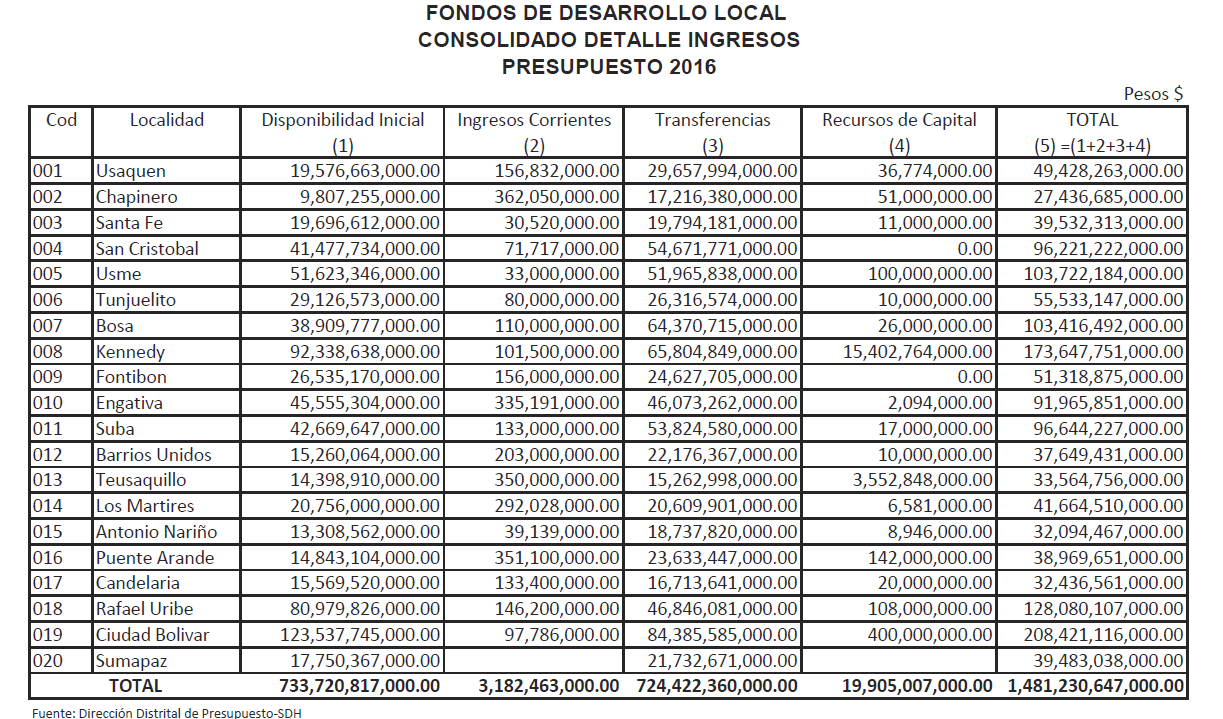 Lo anteriormente escrito, no solo justifica la necesidad de reformar diversas disposiciones del actual Decreto Ley 1421 de 1993 expedido por el Presidente de la República, sino que se hace imperiosa para un mejor manejo de la administración, una mayor representatividad de la sociedad y una eficiente gestión de los recursos distritales y de cada una de las localidades que la componen. Así mismo, resulta necesario hacer una revisión del Decreto-ley 1421 de 1993, con el fin de seguir con una tendencia renovadora y modernizadora, que consolide a Bogotá como una ciudad enmarcada dentro de un esquema de democracia participativa y participación ciudadana, capaz de tener un gobierno de la ciudad cuya legitimidad recae en la ciudadanía y en el control que este mismo hace a la función gubernamental. Para ello, dentro del presente proyecto se redefinen las competencias de los alcaldes locales; el fortalecimiento de la forma de ejercer el control político en el Concejo y el otorgamiento de esta competencia a la Junta Administradora Local, mejorando su capacidad y efectividad; se establecen inhabilidades e incompatibilidades; define un proceso meritocrático para la elección de contralor y personero; introducción dentro de la planeación del distrito el componente ambiental como uno de los referentes a tener en cuenta para la toma de decisiones. Todo lo anterior, en razón a que con el paso del tiempo se ha hecho necesario hacer una actualización acorde con las necesidades que afronta la Capital del País. Objetivos de la ReformaLos objetivos de esta reforma son:Actualizar las disposiciones del Decreto 1421 a la normatividad vigente (Actos Legislativos, leyes estatutarias, jurisprudencia de la Corte).Consagrar las políticas planeación ambiental para la ciudad.Orientar las actuaciones del Alcalde mayor y del Concejo de Bogotá para definir las competencias y funciones de los alcaldes locales.Otorgar autonomía jurídica, administrativa y financiera para los alcaldes locales.Facultar a las Juntas Administradoras Locales para realizar control político a los funcionarios de la localidad.Establecer mecanismo de meritocracia para la elección del Contralor y Personero Distrital.Establecer plazos para la modificación de las estructuras de las localidades, de llegar a requerirse.Lo anterior de conformidad con los principios de descentralización, desconcentración, delegación, pluralismo, planeación y participación. ANTECEDENTESPara realizar esta propuesta de modificación al Estatuto Orgánico de Bogotá se realizaron varias reuniones foros y audiencias, con la intención de identificar cuáles eran las normas que necesitaban ser ajustadas y actualizadas. De esta forma el 21 de agosto de 2014, se llevó a cabo en las instalaciones del Congreso de la República de Colombia el Foro para modificar el Estatuto Orgánico de Bogotá, en el cual en compañía de la administración distrital, y de la ciudadanía se presentó la primera propuesta del proyecto de ley.El 4 de diciembre de 2014, se realizó la 1° Audiencia Pública que trato sobre la Veeduría y la Descentralización de las Localidades. Como resultado de esta audiencia se incluyeron las modificaciones al control político ejercido por los concejales y los ediles, se planteó la necesidad de una autonomía financiera y administrativa de las localidades, y se comprendió la importancia de mantener la veeduría, así como de revisar la posibilidad de otorgarle mayor autonomía en su accionar.El 3 de Febrero de 2015, se realizó la 2° Audiencia pública en la cual se abordó el tema del control y de la veeduría en ese contexto. Como resultado de esta audiencia, se estableció la necesidad de la veeduría dentro del proceso de control del Distrito, y así como la necesidad de modificar estatuto acorde con las necesidades actuales de la Capital. Se contó con la participación de Adriana Córdoba, Veedora Distrital; Diego Ardila, Asimismo, en Febrero 10 de 2015, se realizó la 3° audiencia pública, en la cual se trataron los temas de las funciones y competencias tanto de las localidades como de los alcaldes locales. El resultado de esta audiencia fue el ajuste de las competencias de los alcaldes locales y de las competencias de las localidades, estableciendo parámetros para la asignación de las mismas por parte del Concejo y del Alcalde Mayor.El 19 de Febrero de 2015, se realizó la 4° Audiencia Pública, en la cual se abordaron los temas de urbanismo y medio ambiente. El resultado de esta audiencia se tradujo en la inclusión del medio ambiente dentro del sistema de planeación distrital, así como la importancia de integrar el Plan de Desarrollo Distrital con Plan de Ordenamiento Territorial, la importancia de crear mecanismos para integrar a la ciudad con la región fortaleciendo la funciones de la RAPE y la creación de una Autoridad de Movilidad Regional y la elección de concejales por localidades, para mejorar la representatividad. Durante el primer semestre del año 2015, se adelantaron una serie de reuniones a en las cuales se convocó la bancada de congresistas por la ciudad de Bogotá, para de esta manera y  bajo los insumos de las audiencias públicas, se construyera un proyecto en conjunto. Producto de las reuniones el 2 de agosto del 2015, se radica el Proyecto de Ley 054 de 2015 Cámara  “por medio de la cual se modifican algunos artículos del decreto-ley 1421 de 1993 “por el cual se dicta el régimen especial para el distrito capital de Santafé de Bogotá”.Para el mes de septiembre del 2015, la coordinadora ponente envío copia de la ponencia a los candidatos a la Alcaldía Mayor de Bogotá y a los gremios, para poner en conocimiento la iniciativa, los cuales de forma escrita expusieron sus comentarios y propuestas de reforma. Para el 27 de octubre de 2015, se inició la discusión del Proyecto de Ley, cuyo debate estuvo enmarcado en la conveniencia de la reforma al Estatuto Orgánico de Bogotá, los intentos de reforma, y la pertinencia de los cambios sugeridos;  al mismo tiempo y debido a la coyuntura electoral, la comisión bajo el argumento de la entrada de la nueva administración, sugirió que se debía esperar a que se posesionara el Alcalde Mayor y su gabinete para evaluar los cambios propuestos en la reforma, en aras del consenso y de garantizar la participación de la entrante administración, se acoge la propuesta de la comisión, y por ende, se aplaza la discusión del Proyecto.Una vez posesionada la nueva Administración, se envió la ponencia del Proyecto de Ley, se adelantaron reuniones con el Alcalde Mayor y el Secretario de Gobierno Distrital, para lo cual, la Alcaldía mayor  de Bogotá por intermedio de la Secretaria de Gobierno envío el respectivo concepto.El día 19 de abril del 2016, después de 2 debates en la Comisión Primera el Proyecto es aprobado con modificaciones presentadas por varios representantes. Con posterioridad a la aprobación del articulado en la Comisión Primera de la Cámara de Representantes, la coordinadora ponente envió para que fuera revisado y comentado el Proyecto de Ley a los 45 concejales de Bogotá, 183 ediles de las diferentes localidades de Bogotá, al Alcalde Mayor de la ciudad y sus respectivos secretarios, así como a los alcaldes locales, a la Cámara de Comercio de Bogotá, PROBOGOTA, Asociación Nacional de Empresarios de Colombia – ANDI, FENALCO Bogotá, Cámara Colombiana de la Infraestructura, CAMACOL y a los Representantes a la Cámara. Finalmente, se citó Audiencia Pública para el 9 junio de 2016, con el propósito de socializar el Proyecto, la cual no pudo llevarse a cabo debido a la agenda que se adelantó en el final del cierre del periodo legislativo. Como resultado de lo anterior y de la discusión legislativa, se realizaron ajustes al texto aprobado en Comisión Primera de Cámara, las cuales se describen en el aparte siguiente. SÍNTESIS DE LOS AJUSTES REALIZADOS A LA NORMATIVIDAD PARA SU DISCUSIÓN EN SEGUNDO DEBATE.Conforme a lo anteriormente expuesto, dentro del articulado que se presenta para segundo debate, se realizaron ajustes de errores tipográficos, enumeración del articulado, y en especial los que se relacionan a continuación, los cuales provienen de propuestas o conceptos enviados por los actores que han participado en el presente Proyecto:En el artículo 5 del Proyecto, se ajustó la redacción referente a los días que tienen los funcionarios citados para radicar las respuestas. Lo anterior, con el fin de tener una escritura más precisa, y se entienda que se tienen tres días hábiles para radicar la respuesta al cuestionario que se nombra en el artículo, el cual sirve para ejercer el control político a los secretarios, jefes de departamento administrativo y representantes legales de entidades descentralizadas, así como al Personero y al Contralor. A su vez, se especificó que el artículo 218 del Código General del Proceso se aplicará en lo referente a la multa y conducción de los citados, en caso de no comparecencia. Lo anterior, debido a que dentro del texto aprobado solo se había hecho remisión al derogado Código de Procedimiento Civil de forma general. En el artículo 6, se propone ajustar el nombre del título, debido a que en primer debate se denominó como “Moción de Observaciones”, sin embargo, en concordancia con lo preceptuado en el artículo 6 del Acto legislativo 01 de 2007, sobre la facultad que tiene el Concejo para solicitar y aprobar la moción de censura, la figura obedece es a la “Moción de Censura”.A su vez, se adiciona un último inciso con el cual se evidencia la diferencia entre las mociones antes mencionadas, y se le da continuidad a la aplicación de la “Moción de Observación” regulada en el artículo 29 de la Ley 1617 de 2013 “Por la cual se expide el Régimen para los Distritos Especiales”, el cual señala: “ARTÍCULO 29. MOCIÓN DE OBSERVACIONES. En ejercicio de sus funciones de control político, los concejos distritales podrán formular moción de observaciones respecto de los actos de los funcionarios sobre quienes se ejerce este control, en aquellos eventos en que luego de examinadas las actuaciones o las medidas adoptadas por el funcionario citado se encuentra que, a juicio de la corporación, estas no satisfacen los fines de la función pública en general y en especial los intereses del distrito como tal o de su comunidad.Concluido el debate, su promotor o los concejales que consideren procedente formular la moción de observaciones respecto de las actuaciones del funcionario citado deberán presentar la correspondiente solicitud para su aprobación o rechazo por la plenaria del concejo distrital en sesión que se realizará entre el tercero y el décimo día siguientes a la terminación del debate. Para ser aprobada la moción de observaciones se exige el voto favorable de las dos terceras partes (2/3) de sus miembros.”En el artículo 8, se elimina lo relacionado con las circunscripciones locales debido a que dicha proposición no fue avalada en el Primer Debate. En el artículo 9, retomando lo señalado en el artículo 29 del Decreto 1421 de 1993 y con el objeto de dar mayor seguridad y certeza jurídica, se adiciona un inciso a las incompatibilidades de los concejales en donde se especifica que las incompatibilidades entran a regir desde el momento de la elección hasta el vencimiento del periodo. A su vez, en el numeral 4 de este artículo, se excluye de las incompatibilidades el desempeño de las funciones de docencia, conforme con lo dispuesto por la Corte Constitucional en la sentencia C-231 de 1995: “El ejercicio de la cátedra simultáneamente con la función de concejal, no implica vulneración del ordenamiento constitucional, como se ha dejado expuesto, ello siempre y cuando que aquél que la ejerza, no lo haga vinculado a la entidad donde ejerce la docencia de tiempo completo o medio tiempo, pues conllevaría la imposibilidad de dedicación que exige su actividad como concejal, ni que además, coincidan las horas de cátedra con las de sesiones o labores propias de concejal, ya que en tal caso, se incurriría en la incompatibilidad a que se refieren tanto la Constitución como la Ley 136 de 1994.”. En el mismo sentido, se puede observar la sentencia C-317 de 1996.Debido a que el artículo 14 aprobado en la Comisión Primera de la Cámara de Representantes reproduce en su totalidad el actual texto del artículo 53 del Estatuto Orgánico de Bogotá, se elimina el mismo. Debido a que el artículo 15 aprobado en la Comisión Primera de la Cámara de Representantes reproduce en su totalidad el actual texto del artículo 62 del Estatuto Orgánico de Bogotá, se elimina el artículo mencionado.En el artículo 14 del texto propuesto para segundo debate se adiciona un Parágrafo debido a que dentro de las discusiones llevadas en la Comisión Primera de la Cámara se argumentó sobre la necesidad de actualizar las competencias de los alcaldes locales con el fin de reconocer las realidades jurídicas, económicas y de delegación y descentralización actuales y obtener una mayor eficiencia en la ejecución de sus labores y el mejoramiento de las políticas públicas que se llevan a cabo en cada localidad, para lo cual se le concede un plazo de dos años al Alcalde Mayor para que presente ante el Consejo un reparto de competencias actualizado.En el artículo 18 del proyecto, se elimina el inciso segundo del numeral cuarto en atención a concepto enviado por la Secretaria Distrital de Hacienda, donde señala  lo siguiente: “Se propone la derogatoria del segundo inciso del numeral número cuarto del artículo 69 del decreto Ley 1421 de 1993, modificado por el artículo 88 de la Ley 617 de 2000, considerando que estas normas fueron pertinentes para los anteriores 20 años, en tanto que en la actualidad, no corresponde a su dinámica presupuestal ni a los desarrollos normativos especiales expedidos para las localidades de la ciudad de Bogotá, Estatuto Orgánico Presupuestal de Localidades. En efecto, tanto los porcentajes mínimos de apropiación, como la condición de terminación de las obras para otorgar una nueva apropiación no tienen actualmente una justificación técnica ni práctica.”  En el artículo 19, se modifica el nombre del mismo, el cual pasa de ser nominado como moción de observación al de ser de moción de censura, ya que jurídicamente la redacción e intención del artículo corresponde a la segunda, tal y como se explicó anteriormente. En el artículo 21 se adiciona el numeral 13, en el que se establece que los Alcaldes Locales pueden nombrar y remover los funcionarios de planta de personal de las Alcaldías Locales en las cuales ejercen sus funciones. Lo anterior, con el objeto de aumentar la eficiencia y eficacia de los procesos administrativos e incrementar la descentralización del sector central del distrito hacía las localidades. En el artículo 27 del Proyecto, en primer debate se aprobó que el sistema presupuestal para los Fondos de Desarrollo Local, estuviera compuesto del Plan Operativo Anual de Inversiones y del Presupuesto Anual Local. Para discusión en el segundo debate, se modifica el número del artículo con el fin de ubicarlo en el capítulo denominado “Fondos de Desarrollo Local”, y de esta manera, tener claridad que dicha composición solo aplica para los mencionados fondos.En el artículo 29 del Proyecto, se señaló que el Alcalde Local tendría la personería jurídica del Fondo Local de Desarrollo respectivo. No obstante, se realiza una precisión jurídica, pues no se hace referencia a la personería jurídica sino a la representación legal del Fondo. Por lo cual, dentro del articulado se hace la precisión correspondiente.En el artículo 30 del Proyecto, se ajusta la redacción de la norma para la forma de elegir al Personero con el objeto de tener concordancia con lo dispuesto por el artículo 35 de la Ley 1551 de 2012 y la sentencia de la Corte Constitucional C-105 de 2013, en la cual resuelve la exequibilidad de dicho artículo. En la mencionada sentencia se declaró la constitucionalidad del concurso público de mérito para la elección del cargo de personero. A su vez, la Ley 1551 de 2012 dispuso que para los municipios de primera y segunda categoría los personeros debían ser abogados titulados con postgrado. Por tanto, teniendo en cuenta el desarrollo normativo y jurisprudencial, se escogerá al personero realizando un concurso público del cual se realizará una lista de 5 elegibles para que el Consejo de Bogotá elija por mayoría al personero. Se debe resaltar que para el estudio de precitada norma, la forma de escogencia del personero ha tenido varias normas que la regulan, en especial, se debe tener claridad que el artículo 96 del Decreto-ley 1421 de 1993 fue derogado expresamente por el artículo 96 de la Ley 617 de 2000, por lo cual se encuentra por fuera del ordenamiento y en consecuencia, se debe enumerar como “Artículo 96 nuevo.”En cuanto al artículo 32 del Proyecto, se modifica la elección del Contralor Distrital, el cual será elegido por el Concejo Distrital para un periodo igual al del Alcalde Mayor, mediante concurso público. Con los resultados de las pruebas, el Concejo Distrital elaborará en estricto orden de mérito la lista de elegibles. El Concejo Distrital, elegirá, de los primeros cinco puntajes del concurso el Contralor Distrital.  La Mesa Directiva del Concejo Distrital, reglamentará los mecanismos para la convocatoria y concurso público.Lo anterior en desarrollo del artículo 23 del acto legislativo 02 de 2015. El proceso de elección pretende ser más transparente y que se elija al mejor de los candidatos.En el artículo 35 del Proyecto, se omite la frase “y participar de los excedentes obtenidos con base en dicha gestión” debido a que es una precisión que no puede estar contenida en el Estatuto Orgánico de Bogotá pues las entidades públicas para la consecución de fines u objetivos comunes o prestarse bienes o servicios pueden asociarse según lo dispuesto por el artículo 95 de la Ley 489 de 1998 o suscribir contratos administrativos sujetos a su propio régimen. Por tanto, la eventual cooperación que se realice entre el Distrito y la Nación debe regirse por dichas normas propias y su participación u onerosidad en los excedentes debe sujetarse a lo acordado y a la ley.El artículo 39 establecía que las decisiones que tome el Distrito Capital, las cuales tengan injerencia con efecto positivo o negativo, en los municipios del Departamento de Cundinamarca, en temas como movilidad, seguridad, servicios públicos, etc., deberán contar con concepto previo y favorable del Gobernador del Departamento y los representantes legales de los Municipios del área de influencia de tal decisión. El precitado artículo se elimina, debido a que este no hace parte de lo regulado por el Decreto-Ley 1421 de 1993, pues según el artículo 2 de la norma el objeto del Estatuto Orgánico es “dotar al Distrito Capital de los instrumentos que le permitan cumplir las funciones y prestar los servicios a su cargo; promover el desarrollo integral de su territorio; y contribuir al mejoramiento de la calidad de vida de sus habitantes.”, esto es, que reglamenta lo concerniente a sus habitantes, su territorio, su régimen político, administrativo y fiscal, más no puede regular la relación que surge entre el Distrito y los municipios circunvecinos, ésta debería ser parte de una norma diferente al Estatuto. Asimismo, el artículo no especifica el alcance y efectos del concepto previo y favorable del municipio y del gobernador, ni mucho menos desarrolla el procedimiento para su implementación.  A su vez, atentaría con la especial autonomía territorial que tiene el Distrito Capital, la cual en palabras del H. Consejo de Estado se entiende “(…) que el principio de autonomía de las entidades territoriales, cuando se predica del Distrito Capital, adopta una modalidad propia, más amplia, que la distingue del régimen jurídico aplicable a la generalidad de los municipios, pues la Constitución ha querido que este ente territorial tenga un régimen especial que se traduce en una ubicación similar a la de los departamentos, dentro de la organización administrativa del estado, con consecuencias en la fuerza jurídica de los actos de las autoridades que le son propias. Dice el inciso segundo del artículo 322 que "Su régimen político, fiscal y administrativo será el que determinen la Constitución, las leyes especiales que para el mismo se dicten y las disposiciones vigentes para los municipios". Pues supeditar sus decisiones a otros entes territoriales conllevaría a una mengua a ese carácter especial del cual fue dotado constitucionalmente.Además, es de anotar que el artículo 288 de la Constitución Política al señalar los principios de coordinación, concurrencia y subsidiariedad, aplicables entre entidades territoriales, ya establecen que toda decisión debe ser tomada conjuntamente.En el artículo 37 del Proyecto, se ajusta la redacción en referencia al plazo de dos años. En el primer inciso se omite el plazo con el fin de dejar la facultad de modificación de la plantilla laboral a próximas administraciones. A su vez, se adiciona un parágrafo el cual impone una obligación al alcalde de cambiar la plantilla, dentro de un plazo de dos años, una vez entre en vigencia la norma.  A su vez, además de la extensión geográfica y poblacional, se propone la inclusión de los estudios técnicos que permitan determinar si es justificable y necesario la modificación, adición o eliminación de la plantilla laboral.  MARCO JURIDICOA continuación, se define el marco jurídico sobre el que se ampara y se desarrolla el presente proyecto de ley dentro de los marcos normativos en contexto nacional que ajustan la aplicación efectiva en los órganos del Estado hacia la defensa de los propios derechos, la participación democrática, la descentralización administrativa y la desconcentración del poder.CONSTITUCIÓN POLÍTICA DE COLOMBIAPreámbulo. El pueblo de Colombia, en ejercicio de su poder soberano, representado por sus delegatarios a la Asamblea Nacional Constituyente, invocando la protección de Dios, y con el fin de fortalecer la unidad de la Nación y asegurar a sus integrantes la vida, la convivencia, el trabajo, la justicia, la igualdad, el conocimiento, la libertad y la paz, dentro de un marco jurídico, democrático y participativo que garantice un orden político, económico y social justo, (¿).Artículo 1°. Colombia es un Estado Social de Derecho, organizado en forma de República unitaria, descentralizada, con autonomía en sus entidades territoriales, democrática, participativa y pluralista.Artículo 2°. Son fines esenciales del Estado: servir a la comunidad, promover la prosperidad general y garantizar la efectividad de los principios, derechos y deberes consagrados en la Constitución; facilitar la participación de todos en las decisiones que los afectan y en la vida económica, política, administrativa y cultural de la Nación; defender la independencia nacional, mantener la integridad territorial y asegurar la convivencia pacífica y la vigencia de un orden justo. (¿) Artículo 3°. La soberanía reside exclusivamente en el pueblo, el pueblo la ejerce en forma directa o por medio de sus representantes.Artículo 40. Todo ciudadano tiene derecho a participar en la conformación, ejercicio y control del poder político. Para hacer efectivo este derecho puede:1. Elegir y ser elegido.2. Tomar parte en elecciones, plebiscitos, referendos, consultas populares y otras formas de participación democrática.3. Constituir partidos, movimientos y agrupaciones políticos sin limitación alguna; formar parte de ellos libremente y difundir sus ideas y programas.4. Revocar el mandato de los elegidos en los casos y en la forma que establecen la Constitución y la ley.5. Tener iniciativa en las corporaciones públicas.6. Interponer acciones públicas en defensa de la Constitución y de la ley.7. Acceder al desempeño de funciones y cargos públicos, salvo los colombianos, por nacimiento o por adopción, que tengan doble nacionalidad. La ley reglamentará esta excepción y determinará los casos a los cuales ha de aplicarse.Las autoridades garantizarán la adecuada y efectiva participación de la mujer en los niveles decisorios de la Administración Pública.Artículo 103. Son mecanismos de participación del pueblo en ejercicio de su soberanía: el voto, el plebiscito, el referendo, la consulta popular, el cabildo abierto, la iniciativa legislativa y la revocatoria del mandato. La ley los reglamentará.El Estado contribuirá a la organización, promoción y capacitación de las asociaciones profesionales, cívicas, sindicales, comunitarias, juveniles, benéficas o de utilidad común no gubernamentales, sin detrimento de su autonomía con el objeto de que constituyan mecanismos democráticos de representación en las diferentes instancias de participación, concertación, control y vigilancia de la gestión pública que se establezcan.Artículo 209. La función administrativa está al servicio de los intereses generales y se desarrolla con fundamento en los principios de igualdad, moralidad, eficacia, economía, celeridad, imparcialidad y publicidad, mediante la descentralización, la delegación y la desconcentración de funciones. (¿).Artículo 260. Los ciudadanos eligen en forma directa Presidente y Vicepresidente de la República, Senadores, Representantes, Gobernadores, Diputados, Alcaldes, Concejales municipales y distritales, miembros de las Juntas Administradoras Locales, y en su oportunidad, los miembros de la Asamblea Constituyente y las demás autoridades o funcionarios que la Constitución señale.Ley 5ª de 1992Artículo 140. Iniciativa Legislativa. Pueden presentar proyectos de ley:1. Los Senadores y Representantes a la Cámara individualmente y a través de las bancadas.Artículo 206. Proyectos de Ley Orgánica.5. Las relativas a la asignación de competencias a las entidades territoriales y entre estas y la Nación.6. Las atribuciones, los órganos de administración, los recursos de las regiones y su participación en el manejo de los ingresos provenientes del Fondo Nacional de Regalías.7. La definición de los principios para la adopción del estatuto especial de cada región.Ley 3ª de 1992Artículo 2°. Comisión Primera. Compuesta por diecinueve (19) miembros en el Senado y treinta y cinco (35) en la Cámara de Representantes, conocerá de: reforma constitucional; leyes estatutarias; organización territorial; reglamentos de los organismos de control; normas generales sobre contratación administrativa; notariado y registro; estructura y organización de la administración nacional central; de los derechos, las garantías y los deberes; rama legislativa; estrategias y políticas para la paz; propiedad intelectual; variación de la residencia de los altos poderes nacionales; asuntos étnicos.PLIEGO DE MODIFICACIONESPROPOSICIÓNPor las anteriores consideraciones rendimos ponencia favorable con el articulado que se anexa, con el fin de someter a discusión y votación de la plenaria de la Cámara de Representantes el proyecto de ley No. 054 DE 2015 CÁMARA “Por medio de la cual se modifican algunos artículos del Decreto-ley 1421 de 1993 “por el cual se dicta el Régimen Especial para el Distrito Capital de Santafé de Bogotá”Cordialmente,CLARA ROJAS                                Representante a la CámaraPonente                       TEXTO PROPUESTO PARA SEGUNDO DEBATE DEL PROYECTO DE LEY No. 054 DE 2015 CAMARA “POR MEDIO DE LA CUAL SE MODIFICAN ALGUNOS ARTÍCULOS DEL DECRETO-LEY 1421 DE 1993 “POR EL CUAL SE DICTA EL RÉGIMEN ESPECIAL PARA EL DISTRITO CAPITAL DE SANTAFÉ DE BOGOTÁ”CLARA ROJAS           				ANGÉLICA LISBETH LOZANO                     Representante a la Cámara			Representante a la CámaraPonente              					PonenteGERMAN NAVAS TALERO			FERNANDO DE LA PEÑA Representante a la Cámara			Representante a la CámaraPonente						PonenteJORGE ENRIQUE ROZO RODRÍGUEZ	MARÍA FERNANDA CABALRepresentante a la Cámara			Representante a la CámaraPonente						PonenteTELESFORO PEDRAZA ORTEGA Representante a la CámaraPonenteArticulado aprobado en Comisión Primera el 19 de abril del 2016Texto Propuesto para Segundo DebateObservaciones cambios Informe de Ponencia para segundo debateArtículo 1°. Objeto. La presente ley tiene por objeto modificar el Decreto-ley 1421 de 1993 en relación con algunos artículos de conformidad con los principios de descentralización, desconcentración, delegación, pluralismo, planeación, transparencia y eficiencia dentro de los límites que establece la Constitución Política y la ley.Artículo 1°. Objeto. La presente ley tiene por objeto modificar el Decreto-ley 1421 de 1993 en relación con algunos artículos de conformidad con los principios de descentralización, desconcentración, delegación, pluralismo, planeación, transparencia y eficiencia dentro de los límites que establece la Constitución Política y la ley.Se mantiene el artículo como fue aprobado en Comisión.  Artículo 2°. El artículo 1° del Decreto-ley 1421 de 1993 quedará de la siguiente manera:Artículo. 1o. Bogotá Distrito Capital. De conformidad con lo dispuesto en el artículo 322 de la Constitución Política, la ciudad de Bogotá, Capital de la República y del departamento de Cundinamarca, se organiza como Distrito Capital y goza de autonomía para la gestión de sus intereses, dentro de los límites de la Constitución y la ley.Artículo 2°. El artículo 1° del Decreto-ley 1421 de 1993 quedará de la siguiente manera:Artículo. 1o. Bogotá Distrito Capital. De conformidad con lo dispuesto en el artículo 322 de la Constitución Política, la ciudad de Bogotá, Capital de la República y del departamento de Cundinamarca, se organiza como Distrito Capital y goza de autonomía para la gestión de sus intereses, dentro de los límites de la Constitución y la ley.Se mantiene el artículo como fue aprobado en Comisión.  Artículo 3°. El artículo 8° del Decreto-ley 1421 de 1993 quedará de la siguiente manera:Artículo 8°. Funciones generales. El Concejo es la suprema autoridad del Distrito Capital. En materia administrativa sus atribuciones son de carácter normativo. También le corresponde ejercer el control político a la gestión que cumpla las autoridades distritales.Artículo 3°. El artículo 8° del Decreto-ley 1421 de 1993 quedará de la siguiente manera:Artículo 8°. Funciones generales. El Concejo es la suprema autoridad del Distrito Capital. En materia administrativa sus atribuciones son de carácter normativo. También le corresponde ejercer el control político a la gestión que cumplan las autoridades distritales.Se mantiene el artículo como fue aprobado en Comisión, salvo una precisión gramatical. Artículo 4°. El artículo 12° del Decreto-ley 1421 de 1993 quedará de la siguiente manera:Artículo 12. Atribuciones. Corresponde al Concejo Distrital, de conformidad con la Constitución y a la ley:1. Dictar las normas necesarias para garantizar el adecuado cumplimiento de las funciones y la eficiente prestación de los servicios a cargo del Distrito.2. Adoptar el Plan General de Desarrollo Económico, Social, Ambiental y de Obras Públicas. El plan de inversiones, que hace parte del Plan General de Desarrollo, contendrá los presupuestos plurianuales de los principales programas y proyectos y la determinación de los recursos financieros requeridos para su ejecución.3. Establecer, reformar o eliminar tributos, contribuciones, impuestos y sobretasas: ordenar exenciones tributarias y establecer sistemas de retención y anticipos con el fin de garantizar el efectivo recaudo de aquellos.4. Dictar las normas orgánicas del presupuesto y expedir anualmente el presupuesto de rentas y gastos.5. Adoptar el Plan General de Ordenamiento Físico del territorio, el cual incluirá entre otras materias, la reglamentación de los usos del suelo y el desarrollo físico de las áreas urbanas y rurales. Se deberá tener en cuenta los planes de mitigación y adaptación al cambio climático, la estructura ecológica principal, los determinantes ambientales, los planes de gestión del riesgo y la conservación de áreas naturales. Con tal fin, dictará las normas que demanden los procesos de urbanización, conservación de áreas y parcelación, la construcción de vías y el equipamiento urbano.6. Determinar los sistemas y métodos con base en los cuales las juntas administradoras locales podrán establecer el cobro de derechos por concepto de uso del espacio público para la realización de actos culturales, deportivos, recreacionales o de mercados temporales, de conformidad con lo previsto en este estatuto. 7. Dictar las normas necesarias para garantizar la preservación y defensa del patrimonio ecológico, los recursos naturales y el medio ambiente, y el espacio público con criterios de adaptación al cambio climático. 8. Determinar la estructura general de la Administración Central, las funciones básicas de sus entidades y adoptar las escalas de remuneración de las distintas categorías de empleos.9. Crear, suprimir y fusionar establecimientos públicos y empresas industriales y comerciales y autorizar la constitución de sociedades de economía mixta y la participación del Distrito en otras entidades de carácter asociativo, de acuerdo con las normas que definan sus características.10. Dictar las normas que garanticen la descentralización, la desconcentración y la participación y veeduría ciudadanas.11. Revestir pro témpore al Alcalde Mayor de precisas facultades para el ejercicio de funciones que corresponden al Concejo. El Alcalde le informará sobre el uso que haga de las facultades al término de su vencimiento.12. Estimular la industria de la construcción, particularmente la de vivienda en las zonas donde siempre y cuando no riña con cinturones de conservación y conectividad ecológica. Fijar los procedimientos que permitan verificar su sometimiento a las normas vigentes sobre uso del suelo, y disponer las sanciones correspondientes. Igualmente expedir las reglamentaciones que le autorice la ley para la vigilancia y control de las actividades relacionadas con la enajenación de inmuebles destinados a vivienda.13. Regular la preservación y defensa del patrimonio cultural.14. Fijar la cuantía hasta la cual se pueden celebrar contratos directamente y prescindir de la formalidad del escrito, según la naturaleza del contrato y de la entidad contratante.15. Organizar la Personería y la Contraloría Distritales y dictar las normas necesarias para su funcionamiento.16. Dividir el territorio del Distrito en localidades, asignarles competencias y asegurar su funcionamiento y recursos.17. Autorizar el cupo de endeudamiento del Distrito y de sus entidades descentralizadas.18. Expedir los Códigos Fiscal y de Policía.19. Dictar normas de tránsito y transporte.20. Crear los empleos necesarios para su funcionamiento.21. Expedir las normas que autorice la ley para regular las relaciones del Distrito con sus servidores, especialmente las de Carrera Administrativa.22. Evaluar los informes periódicos que deban rendir los funcionarios y servidores distritales.23. Ejercer de conformidad con lo dispuesto en el artículo 7° del presente estatuto, las atribuciones que la Constitución y las leyes asignen a las asambleas departamentales.24. Darse su propio reglamento.25. Armonizar la normatividad distrital en materia de atención y control de la población desplazada respecto de la ley que rige.26. Organizar la Veeduría Distrital y dictar las normas necesarias para su funcionamiento. El Concejo de Bogotá, a solicitud del Alcalde Mayor podrá suprimir la Veeduría Distrital.27. Aprobar,  previa presentación de la administración distrital, las funciones de las alcaldías locales28. Cumplir las demás funciones que le asignen las disposiciones vigentes.Artículo 4°. El artículo 12° del Decreto-ley 1421 de 1993 quedará de la siguiente manera:Artículo 12. Atribuciones. Corresponde al Concejo Distrital, de conformidad con la Constitución y a la ley:1. Dictar las normas necesarias para garantizar el adecuado cumplimiento de las funciones y la eficiente prestación de los servicios a cargo del Distrito.2. Adoptar el Plan General de Desarrollo Económico, Social, Ambiental y de Obras Públicas. El plan de inversiones, que hace parte del Plan General de Desarrollo, contendrá los presupuestos plurianuales de los principales programas y proyectos y la determinación de los recursos financieros requeridos para su ejecución.3. Establecer, reformar o eliminar tributos, contribuciones, impuestos y sobretasas: ordenar exenciones tributarias y establecer sistemas de retención y anticipos con el fin de garantizar el efectivo recaudo de aquellos.4. Dictar las normas orgánicas del presupuesto y expedir anualmente el presupuesto de rentas y gastos.5. Adoptar el Plan General de Ordenamiento Físico del territorio, el cual incluirá entre otras materias, la reglamentación de los usos del suelo y el desarrollo físico de las áreas urbanas y rurales. Se deberá tener en cuenta los planes de mitigación y adaptación al cambio climático, la estructura ecológica principal, los determinantes ambientales, los planes de gestión del riesgo y la conservación de áreas naturales. Con tal fin, dictará las normas que demanden los procesos de urbanización, conservación de áreas y parcelación, la construcción de vías y el equipamiento urbano.6. Determinar los sistemas y métodos con base en los cuales las juntas administradoras locales podrán establecer el cobro de derechos por concepto de uso del espacio público para la realización de actos culturales, deportivos, recreacionales o de mercados temporales, de conformidad con lo previsto en este estatuto. 7. Dictar las normas necesarias para garantizar la preservación y defensa del patrimonio ecológico, los recursos naturales y el medio ambiente, y el espacio público con criterios de adaptación al cambio climático. 8. Determinar la estructura general de la Administración Central, las funciones básicas de sus entidades y adoptar las escalas de remuneración de las distintas categorías de empleos.9. Crear, suprimir y fusionar establecimientos públicos y empresas industriales y comerciales y autorizar la constitución de sociedades de economía mixta y la participación del Distrito en otras entidades de carácter asociativo, de acuerdo con las normas que definan sus características.10. Dictar las normas que garanticen la descentralización, la desconcentración y la participación y veeduría ciudadanas.11. Revestir pro témpore al Alcalde Mayor de precisas facultades para el ejercicio de funciones que corresponden al Concejo. El Alcalde le informará sobre el uso que haga de las facultades al término de su vencimiento.12. Estimular la industria de la construcción, particularmente la de vivienda en las zonas donde siempre y cuando no riña con cinturones de conservación y conectividad ecológica. Fijar los procedimientos que permitan verificar su sometimiento a las normas vigentes sobre uso del suelo, y disponer las sanciones correspondientes. Igualmente expedir las reglamentaciones que le autorice la ley para la vigilancia y control de las actividades relacionadas con la enajenación de inmuebles destinados a vivienda.13. Regular la preservación y defensa del patrimonio cultural.14. Fijar la cuantía hasta la cual se pueden celebrar contratos directamente y prescindir de la formalidad del escrito, según la naturaleza del contrato y de la entidad contratante.15. Organizar la Personería y la Contraloría Distritales y dictar las normas necesarias para su funcionamiento.16. Dividir el territorio del Distrito en localidades, asignarles competencias y asegurar su funcionamiento y recursos.17. Autorizar el cupo de endeudamiento del Distrito y de sus entidades descentralizadas.18. Expedir los Códigos Fiscal y de Policía.19. Dictar normas de tránsito y transporte.20. Crear los empleos necesarios para su funcionamiento.21. Expedir las normas que autorice la ley para regular las relaciones del Distrito con sus servidores, especialmente las de Carrera Administrativa.22. Evaluar los informes periódicos que deban rendir los funcionarios y servidores distritales.23. Ejercer de conformidad con lo dispuesto en el artículo 7° del presente estatuto, las atribuciones que la Constitución y las leyes asignen a las asambleas departamentales.24. Darse su propio reglamento.25. Armonizar la normatividad distrital en materia de atención y control de la población desplazada respecto de la ley que rige.26. Organizar la Veeduría Distrital y dictar las normas necesarias para su funcionamiento. El Concejo de Bogotá, a solicitud del Alcalde Mayor podrá suprimir la Veeduría Distrital.27. Aprobar,  previa presentación de la administración distrital, las funciones de las alcaldías locales28. Cumplir las demás funciones que le asignen las disposiciones vigentes.Se mantiene el artículo como fue aprobado en Comisión.Artículo 5°. El artículo 14° del Decreto-ley 1421 de 1993 quedará de la siguiente maneraArtículo 14. Control político. Corresponde al Concejo ejercer el control político de la administración distrital. El Concejo podrá citar a los secretarios, jefes de departamento administrativo y representantes legales de entidades descentralizadas, así como al Personero y al Contralor. Las citaciones deberán hacerse con anticipación no menor de cinco (5) días hábiles y formularse en cuestionario escrito. El debate no podrá extenderse a asuntos ajenos al cuestionario y deberá encabezar el Orden del Día de la sesión. También podrá el Concejo solicitar informaciones escritas a otras autoridades distritales.El funcionario citado deberá radicar en la Secretaría General la respuesta al cuestionario, dentro del tercer día hábil siguiente al recibo de la citación, la entidad deberá actualizar sus respuestas hasta 3 días antes del mismo. Parágrafo. El Concejo Distrital o sus comisiones también podrán solicitar informaciones por escrito a las autoridades distritales, convocándolas para que en sesión especial expliquen sobre hechos que sean objeto de su estudio y reglamentación o con los asuntos relacionados con la administración Distrital. El Concejo ante la renuencia o negativa de las autoridades distritales de atender las citaciones o rendir los informes solicitados en las fechas previstas para ello, dará traslado del hecho a la Procuraduría General de la Nación, para lo de su competencia. En el caso de las personas naturales o jurídicas, se dará aplicación a lo previsto en el Código de Procedimiento Civil. Los citados podrán abstenerse de asistir solo con excusa justificada.Artículo 5°. El artículo 14° del Decreto-ley 1421 de 1993 quedará de la siguiente maneraArtículo 14. Control político. Corresponde al Concejo ejercer el control político de la administración distrital. El Concejo podrá citar a los secretarios, jefes de departamento administrativo y representantes legales de entidades descentralizadas, así como al Personero y al Contralor. Las citaciones deberán hacerse con anticipación no menor de cinco (5) días hábiles y formularse en cuestionario escrito. El debate no podrá extenderse a asuntos ajenos al cuestionario y deberá encabezar el Orden del Día de la sesión. También podrá el Concejo solicitar informaciones escritas a otras autoridades distritales.El funcionario citado deberá radicar en la Secretaría General la respuesta al cuestionario, dentro del tercer día hábil siguiente  de los tres días hábiles siguientes al recibo de la citación, la entidad deberá actualizar sus respuestas hasta 3 días antes del mismo. Parágrafo. El Concejo Distrital o sus comisiones también podrán solicitar informaciones por escrito a las autoridades distritales, convocándolas para que en sesión especial expliquen sobre hechos que sean objeto de su estudio y reglamentación o con los asuntos relacionados con la administración Distrital. El Concejo ante la renuencia o negativa de las autoridades distritales de atender las citaciones o rendir los informes solicitados en las fechas previstas para ello, dará traslado del hecho a la Procuraduría General de la Nación, para lo de su competencia. En el caso de las personas naturales o jurídicas, se dará aplicación a lo previsto en el artículo 218 del Código de Procedimiento Civil General del Proceso en lo referente a la conducción y multa. Los citados podrán abstenerse de asistir solo con excusa justificada.Se modifica la redacción referente a los días que tienen los funcionarios citados para radicar las respuestas, con el fin de que sea más precisa. Artículo 6°. El artículo 15° del Decreto-ley 1421 de 1993 quedará de la siguiente manera:Artículo 15. Moción de observaciones. En ejercicio de sus funciones de control político, el Concejo distrital podrá formular moción de observaciones respecto de los actos de los funcionarios sobre quienes se ejerce este control, en aquellos eventos en que luego de examinadas las actuaciones o las medidas adoptadas por el funcionario citado, se encuentra que, a juicio de la corporación, estas no satisfacen los fines de la función pública en general y en especial los intereses del distrito como tal o de su comunidad.La moción de observación, si hubiera lugar a ella deberá proponer por lo menos la décima parte de los miembros que componen la corporación. La votación se hará entre el tercero y el décimo día siguiente a la terminación del debate, con audiencia pública del funcionario respectivo. Su aprobación requerirá el voto afirmativo de la mitad más uno de los integrantes de la corporación. Una vez aprobada, el funcionario quedará separado de su cargo. Si fuere rechazada, no podrá presentarse otra sobre la misma materia a menos que motiven hechos nuevos. La renuncia del funcionario respecto del cual se haya promovido moción de observación no obsta para que la misma sea aprobada conforme a lo previsto en este artículo.  Artículo 6°. El artículo 15° del Decreto-ley 1421 de 1993 quedará de la siguiente manera:Artículo 15. Moción de censura observaciones. En ejercicio de sus funciones de control político, el Concejo distrital podrá formular moción de censura observaciones respecto de los actos de los funcionarios sobre quienes se ejerce este control, en aquellos eventos en que luego de examinadas las actuaciones o las medidas adoptadas por el funcionario citado, se encuentra que, a juicio de la corporación, estas no satisfacen los fines de la función pública en general y en especial los intereses del distrito como tal o de su comunidad.La moción de censura observación, si hubiera lugar a ella deberá proponer por lo menos la décima parte de los miembros que componen la corporación. La votación se hará entre el tercero y el décimo día siguiente a la terminación del debate, con audiencia pública del funcionario respectivo. Su aprobación requerirá el voto afirmativo de la mitad más uno de los integrantes de la corporación. Una vez aprobada, el funcionario quedará separado de su cargo. Si fuere rechazada, no podrá presentarse otra sobre la misma materia a menos que motiven hechos nuevos. La renuncia del funcionario respecto del cual se haya promovido moción de observación censura no obsta para que la misma sea aprobada conforme a lo previsto en este artículo. Lo anterior sin perjuicio de lo contemplado en el artículo 29 de la Ley 1617 de 2013, “Por la cual se expide el Régimen para los Distritos Especiales”.Se propone ajustar el nombre del título, debido a que en primer debate se denominó como “Moción de Observaciones”, sin embargo, en concordancia con lo preceptuado en el artículo 6 del Acto legislativo 01 de 2007, sobre la facultad que tiene el Concejo para solicitar y aprobar la moción de censura, la figura regulada obedece es a la “Moción de Censura”.A su vez, se adiciona un último inciso con el cual se evidencia la diferencia entre las mociones antes mencionadas, y se le da continuidad a la aplicación de la “Moción de Observación” regulada en el artículo 29 de la Ley 1617 de 2013 “Por la cual se expide el Régimen para los Distritos Especiales”, el cual señala: “ARTÍCULO 29. MOCIÓN DE OBSERVACIONES. En ejercicio de sus funciones de control político, los concejos distritales podrán formular moción de observaciones respecto de los actos de los funcionarios sobre quienes se ejerce este control, en aquellos eventos en que luego de examinadas las actuaciones o las medidas adoptadas por el funcionario citado se encuentra que, a juicio de la corporación, estas no satisfacen los fines de la función pública en general y en especial los intereses del distrito como tal o de su comunidad.Concluido el debate, su promotor o los concejales que consideren procedente formular la moción de observaciones respecto de las actuaciones del funcionario citado deberán presentar la correspondiente solicitud para su aprobación o rechazo por la plenaria del concejo distrital en sesión que se realizará entre el tercero y el décimo día siguientes a la terminación del debate. Para ser aprobada la moción de observaciones se exige el voto favorable de las dos terceras partes (2/3) de sus miembros.”Artículo 7°. El artículo 22° del Decreto-ley 1421 de 1993 quedará de la siguiente manera:Artículo.- 22. Número de debates. Para que un proyecto sea acuerdo debe aprobarse en dos (2) debates, celebrados en días distintos. El primero se realizará en la comisión respectiva y el segundo en sesión plenaria. En segundo debate no se podrán introducir modificaciones o adiciones al texto aprobado por la comisión.El proyecto de acuerdo que hubiere sido negado en primer debate podrá ser considerado por el Concejo a solicitud de su autor, de cualquier otro concejal o del gobierno distrital. Si el Concejo decidiere que se tramite, lo enviará para primer debate a comisión distinta de la que lo negó.Los proyectos presentados que no hayan sido aprobados pero que tengan ponencia radicada tendrán un año para ser discutidos. Todo proyecto al que no se le rinda ponencia y/o no sea discutido en el plazo de un año será archivado y deberá presentarse nuevamente si se desea que el Concejo se pronuncie sobre ellos. Artículo 7°. El artículo 22° del Decreto-ley 1421 de 1993 quedará de la siguiente manera:Artículo.- 22. Número de debates. Para que un proyecto sea acuerdo debe aprobarse en dos (2) debates, celebrados en días distintos. El primero se realizará en la comisión respectiva y el segundo en sesión plenaria. En segundo debate no se podrán introducir modificaciones o adiciones al texto aprobado por la comisión.El proyecto de acuerdo que hubiere sido negado en primer debate podrá ser considerado por el Concejo a solicitud de su autor, de cualquier otro concejal o del gobierno distrital. Si el Concejo decidiere que se tramite, lo enviará para primer debate a comisión distinta de la que lo negó.Los proyectos presentados que no hayan sido aprobados pero que tengan ponencia radicada tendrán un año para ser discutidos. Todo proyecto al que no se le rinda ponencia y/o no sea discutido en el plazo de un año será archivado y deberá presentarse nuevamente si se desea que el Concejo se pronuncie sobre ellos. Se mantiene el artículo como fue aprobado en Comisión.  Artículo 8°. El artículo 27° del Decreto-ley 1421 de 1993 quedará de la siguiente manera:Artículo 27. Requisitos. Para ser elegido Concejal se requiere ser ciudadano en ejercicio y haber residido y estar domiciliado en la ciudad durante los cuatro (4) años anteriores. Los Concejales no tendrán suplentes. Las vacantes originadas en sus faltas absolutas serán llenadas por los candidatos no elegidos en la misma lista según el orden sucesivo y descendente de inscripción.Para ser elegido concejal por circunscripción local se requiere haber residido en la localidad respectiva durante los cuatro (4) años anteriores. Solo podrán ser reemplazados en los casos de faltas absolutas o temporales que determine la ley, por los candidatos no elegidos que según el orden de inscripción o votación obtenida, le sigan en forma sucesiva y descendente en la misma lista electoral.
En ningún caso podrán ser reemplazados quienes sean condenados por delitos comunes relacionados con pertenencia, promoción o financiación a grupos armados ilegales o actividades de narcotráfico; dolosos contra la administración pública; contra los mecanismos de participación democrática, ni por delitos de lesa humanidad. Tampoco quienes renuncien habiendo sido vinculados formalmente en Colombia a procesos penales por la comisión de tales delitos, ni las faltas temporales de aquellos contra quienes se profiera orden de captura dentro de los respectivos procesos.Artículo 8°. El artículo 27° del Decreto-ley 1421 de 1993 quedará de la siguiente manera:Artículo 27. Requisitos. Para ser elegido Concejal se requiere ser ciudadano en ejercicio y haber residido y estar domiciliado en la ciudad durante los cuatro (4) años anteriores. Los Concejales no tendrán suplentes. Las vacantes originadas en sus faltas absolutas serán llenadas por los candidatos no elegidos en la misma lista según el orden sucesivo y descendente de inscripción.Para ser elegido concejal por circunscripción local se requiere haber residido en la localidad respectiva durante los cuatro (4) años anteriores. Solo podrán ser reemplazados en los casos de faltas absolutas o temporales que determine la ley, por los candidatos no elegidos que según el orden de inscripción o votación obtenida, le sigan en forma sucesiva y descendente en la misma lista electoral.
En ningún caso podrán ser reemplazados quienes sean condenados por delitos comunes relacionados con pertenencia, promoción o financiación a grupos armados ilegales o actividades de narcotráfico; dolosos contra la administración pública; contra los mecanismos de participación democrática, ni por delitos de lesa humanidad. Tampoco quienes renuncien habiendo sido vinculados formalmente en Colombia a procesos penales por la comisión de tales delitos, ni las faltas temporales de aquellos contra quienes se profiera orden de captura dentro de los respectivos procesos.Se elimina lo relacionado con la  circunscripción local debido a que no fue aprobado en el primer debate.Artículo 9°. El artículo 29° del Decreto-ley 1421 de 1993 quedará de la siguiente manera:Artículo 29. Incompatibilidades. Sin perjuicio de las actuaciones correspondientes a las funciones propias del cargo y del ejercicio del derecho de petición, está prohibido a los Concejales:1. Gestionar, en nombre propio o ajeno, asuntos ante las entidades distritales o ser apoderados de las mismas o celebrar con ellas, por sí o por interpuesta persona, contrato alguno.2.  Ser apoderados o defensores en los procesos en que sean parte el Distrito, sus entidades descentralizadas o cualesquiera otras personas jurídicas en las que aquel o estas tengan participación.3. Ser miembros de juntas o consejos directivos de entidades descentralizadas de cualquier nivel distrital o de entidades que administren tributos.4. Celebrar contratos o realizar gestión con personas naturales o jurídicas de derecho privado que administren, manejen o inviertan en fondos públicos distritales o sean contratistas del Estado o reciban donaciones de este.La infracción de lo dispuesto en este artículo constituye causal de mala conducta.Artículo 9°. El artículo 29° del Decreto-ley 1421 de 1993 quedará de la siguiente manera:Artículo 29. Incompatibilidades. Sin perjuicio de las actuaciones correspondientes a las funciones propias del cargo y del ejercicio del derecho de petición, está prohibido a los Concejales:1. Gestionar, en nombre propio o ajeno, asuntos ante las entidades distritales o ser apoderados de las mismas o celebrar con ellas, por sí o por interpuesta persona, contrato alguno.2.  Ser apoderados o defensores en los procesos en que sean parte el Distrito, sus entidades descentralizadas o cualesquiera otras personas jurídicas en las que aquel o estas tengan participación.3. Ser miembros de juntas o consejos directivos de entidades descentralizadas de cualquier nivel distrital o de entidades que administren tributos.4. Celebrar contratos o realizar gestión con personas naturales o jurídicas de derecho privado que administren, manejen o inviertan en fondos públicos distritales o sean contratistas del Estado o reciban donaciones de este, salvo que desempeñe funciones de docente. La infracción de lo dispuesto en este artículo constituye causal de mala conducta.Para todos los efectos, las incompatibilidades de los concejales tendrán vigencia desde el momento de su elección hasta el vencimiento del período respectivo. En caso de renuncia se mantendrán durante el año siguiente a su aceptación.Se adiciona un inciso  a las incompatibilidades de los concejales en donde se especifica que las incompatibilidades entran a regir desde el momento de la elección hasta el vencimiento del periodo, esto con aras de otorgar una seguridad y certeza Este inciso está contemplado en el actual 1421. Al numeral cuarto se excluye de incompatibilidad el desempeño de funciones de docencia en educación superior, conforme con lo dispuesto por la Corte Constitucional en la sentencia C-231 de 1995: “El ejercicio de la cátedra simultáneamente con la función de concejal, no implica vulneración del ordenamiento constitucional, como se ha dejado expuesto, ello siempre y cuando que aquél que la ejerza, no lo haga vinculado a la entidad donde ejerce la docencia de tiempo completo o medio tiempo, pues conllevaría la imposibilidad de dedicación que exige su actividad como concejal, ni que además, coincidan las horas de cátedra con las de sesiones o labores propias de concejal, ya que en tal caso, se incurriría en la incompatibilidad a que se refieren tanto la Constitución como la Ley 136 de 1994.”. A su vez, se puede observar la sentencia C-317 de 1996.Artículo 10°. El artículo 35° del Decreto-ley 1421 de 1993 quedará de la siguiente manera:Artículo 35. Atribuciones principales. El Alcalde mayor de Bogotá Distrito Capital es el jefe del Gobierno y de la administración distritales y representa legal, judicial y extrajudicialmente al Distrito Capital.Como primera autoridad de policía en la ciudad, el Alcalde mayor dictará, de conformidad con la ley y el Código de Policía del Distrito, los reglamentos, impartirá las órdenes, adoptará las medidas y utilizará los medios de policía necesarios para garantizar la seguridad ciudadana y la protección de los derechos y libertades públicas.Artículo 10°. El artículo 35° del Decreto-ley 1421 de 1993 quedará de la siguiente manera:Artículo 35. Atribuciones principales. El Alcalde mayor de Bogotá Distrito Capital es el jefe del Gobierno y de la administración distritales y representa legal, judicial y extrajudicialmente al Distrito Capital.Como primera autoridad de policía en la ciudad, el Alcalde mayor dictará, de conformidad con la ley y el Código de Policía del Distrito, los reglamentos, impartirá las órdenes, adoptará las medidas y utilizará los medios de policía necesarios para garantizar la seguridad ciudadana y la protección de los derechos y libertades públicas.Se mantiene el artículo como fue aprobado en Comisión. Se incluye una modificación gramatical. Artículo 11°. El artículo 36° del Decreto-ley 1421 de 1993 quedará de la siguiente manera:
Artículo.- 36. Elección. El alcalde mayor será elegido popularmente para un período de cuatro (4) años en la misma fecha en que se elijan concejales y ediles y no será reelegible para el periodo siguiente.Para ser elegido se exigen los mismos requisitos que para ser Senador de la República y haber residido en el Distrito durante los cuatro (4) años anteriores a la fecha de la inscripción de la candidatura Los mismos requisitos deberá reunir quien sea designado en los casos previstos por este decreto.El alcalde tomará posesión de su cargo ante el juez primero civil municipal; en su defecto, ante uno de los notarios de la ciudad.Artículo 11°. El artículo 36° del Decreto-ley 1421 de 1993 quedará de la siguiente manera:
Artículo.- 36. Elección. El alcalde mayor será elegido popularmente para un período de cuatro (4) años en la misma fecha en que se elijan concejales y ediles y no será reelegible para el periodo siguiente.Para ser elegido se exigen los mismos requisitos que para ser Senador de la República y haber residido en el Distrito durante los cuatro (4) años anteriores a la fecha de la inscripción de la candidatura Los mismos requisitos deberá reunir quien sea designado en los casos previstos por este decreto.El alcalde tomará posesión de su cargo ante el juez primero civil municipal; en su defecto, ante uno de los notarios de la ciudad.Se mantiene el artículo como fue aprobado en ComisiónArtículo 12°. El artículo 38° del Decreto-ley 1421 de 1993 quedará de la siguiente manera: Artículo 38. Atribuciones. Son atribuciones del Alcalde mayor:1. Hacer cumplir la Constitución, la ley, los decretos del Gobierno Nacional y los acuerdos del Concejo.2. Conservar el orden público en el Distrito y tomar las medidas necesarias para su restablecimiento cuando fuere turbado, todo de conformidad con la ley y las instrucciones que reciba del Presidente de la República.3. Dirigir la acción administrativa y asegurar el cumplimiento de las funciones, la prestación de los servicios y la construcción de las obras a cargo del Distrito.4. Ejercer la potestad reglamentaria, expidiendo los decretos, órdenes y resoluciones necesarios para asegurar la debida ejecución de los acuerdos.                                                                                                                                                          5. Cumplir las funciones que le deleguen el Presidente de la República y otras autoridades nacionales6. Distribuir los negocios según su naturaleza entre las secretarías, los departamentos administrativos y las entidades descentralizadas.7. Coordinar y vigilar las funciones que ejerzan y los servicios que presten en el Distrito las entidades nacionales, en las condiciones de la delegación que le confiera el Presidente de la República.
8. Nombrar y remover libremente los secretarios del despacho, los jefes de departamento administrativo, los gerentes de entidades descentralizadas, el Tesorero Distrital y otros agentes suyos. Conforme a las disposiciones pertinentes, nombrar y remover a los demás funcionarios de la administración central. Igualmente, velar por el cumplimiento de las funciones de los servidores distritales y ejercer la potestad disciplinaria frente a los mismos.
9. Crear, suprimir o fusionar los empleos de la administración central, señalarles sus funciones especiales y determinar sus emolumentos con arreglo a los acuerdos correspondientes. Con base en esta facultad, no podrá crear obligaciones que excedan el monto global fijado para gastos de personal en el presupuesto inicialmente aprobado.
10. Suprimir o fusionar las entidades distritales de conformidad con los acuerdos del Concejo.11. Conceder licencias y aceptar la renuncia a los funcionarios cuyos nombramientos corresponda al Concejo Distrital, cuando este no se encuentre reunido, y nombrar interinamente sus reemplazos. Cuando por otra causa esos mismos funcionarios falten absolutamente, también nombrará interinamente a quienes deban reemplazarlos.12. Presentar al Concejo los proyectos de acuerdo sobre el Plan de Desarrollo Económico y Social, de medio ambiente, de Obras Públicas, presupuesto anual de rentas y gastos y los demás que estime convenientes para la buena marcha del Distrito.13. Colaborar con el Concejo para el buen desempeño de sus funciones y presentarle un informe anual sobre la marcha de la administración.14. Asegurar la exacta recaudación y administración de las rentas y caudales del erario y decretar su inversión con arreglo a las leyes y acuerdos.15. Adjudicar y celebrar los contratos de la administración central, de conformidad con la ley y los acuerdos del Concejo. Tales facultades podrán ser delegadas en los secretarios y jefes de departamento administrativo.16. Velar porque se respete el espacio público y su destinación al uso común.17. Colaborar con las autoridades judiciales de acuerdo con la ley.18. Dictar los actos y tomar las medidas que autoricen la ley y los acuerdos municipales en los casos de emergencia e informa r al Concejo sobre su contenido y alcance
19. Ejercer de acuerdo con lo dispuesto en el artículo 7o del presente estatuto, las atribuciones que la Constitución y las leyes asignen a los gobernadores. Conforme a la ley, escogerá los gerentes o jefes seccionales de los establecimientos públicos nacionales que operen en el Distrito. Si la respectiva seccional operare en el Distrito y el Departamento de Cundinamarca, la escogencia la harán el Alcalde y el gobernador de común acuerdo.20. Diseñar y ejecutar con la autoridad ambiental correspondiente, el Plan de mitigación y adaptación al cambio climático.21. Presentar al Concejo los proyectos de asignación de funciones a los alcaldes locales de conformidad con los estudios técnicos que para ello haga la autoridad de planeación correspondiente.22. Crear el registro unificado de los ecosistemas y áreas naturales estratégicas de la jurisdicción de la ciudad, teniendo en cuenta los servicios ecosistémicos que prestan, características geográficas, su papel en la conectividad de ecosistemas y su biodiversidad.23. Cumplir las demás funciones que le asignen las disposiciones vigentes.Artículo 12°. El artículo 38° del Decreto-ley 1421 de 1993 quedará de la siguiente manera: Artículo 38. Atribuciones. Son atribuciones del Alcalde mayor:1. Hacer cumplir la Constitución, la ley, los decretos del Gobierno Nacional y los acuerdos del Concejo.2. Conservar el orden público en el Distrito y tomar las medidas necesarias para su restablecimiento cuando fuere turbado, todo de conformidad con la ley y las instrucciones que reciba del Presidente de la República.3. Dirigir la acción administrativa y asegurar el cumplimiento de las funciones, la prestación de los servicios y la construcción de las obras a cargo del Distrito.4. Ejercer la potestad reglamentaria, expidiendo los decretos, órdenes y resoluciones necesarios para asegurar la debida ejecución de los acuerdos.                                                                                                                                                          5. Cumplir las funciones que le deleguen el Presidente de la República y otras autoridades nacionales6. Distribuir los negocios según su naturaleza entre las secretarías, los departamentos administrativos y las entidades descentralizadas.7. Coordinar y vigilar las funciones que ejerzan y los servicios que presten en el Distrito las entidades nacionales, en las condiciones de la delegación que le confiera el Presidente de la República.
8. Nombrar y remover libremente los secretarios del despacho, los jefes de departamento administrativo, los gerentes de entidades descentralizadas, el Tesorero Distrital y otros agentes suyos. Conforme a las disposiciones pertinentes, nombrar y remover a los demás funcionarios de la administración central. Igualmente, velar por el cumplimiento de las funciones de los servidores distritales y ejercer la potestad disciplinaria frente a los mismos.
9. Crear, suprimir o fusionar los empleos de la administración central, señalarles sus funciones especiales y determinar sus emolumentos con arreglo a los acuerdos correspondientes. Con base en esta facultad, no podrá crear obligaciones que excedan el monto global fijado para gastos de personal en el presupuesto inicialmente aprobado.
10. Suprimir o fusionar las entidades distritales de conformidad con los acuerdos del Concejo.11. Conceder licencias y aceptar la renuncia a los funcionarios cuyos nombramientos corresponda al Concejo Distrital, cuando este no se encuentre reunido, y nombrar interinamente sus reemplazos. Cuando por otra causa esos mismos funcionarios falten absolutamente, también nombrará interinamente a quienes deban reemplazarlos.12. Presentar al Concejo los proyectos de acuerdo sobre el Plan de Desarrollo Económico y Social, de medio ambiente, de Obras Públicas, presupuesto anual de rentas y gastos y los demás que estime convenientes para la buena marcha del Distrito.13. Colaborar con el Concejo para el buen desempeño de sus funciones y presentarle un informe anual sobre la marcha de la administración.14. Asegurar la exacta recaudación y administración de las rentas y caudales del erario y decretar su inversión con arreglo a las leyes y acuerdos.15. Adjudicar y celebrar los contratos de la administración central, de conformidad con la ley y los acuerdos del Concejo. Tales facultades podrán ser delegadas en los secretarios y jefes de departamento administrativo.16. Velar porque se respete el espacio público y su destinación al uso común.17. Colaborar con las autoridades judiciales de acuerdo con la ley.18. Dictar los actos y tomar las medidas que autoricen la ley y los acuerdos municipales en los casos de emergencia e informa r al Concejo sobre su contenido y alcance
19. Ejercer de acuerdo con lo dispuesto en el artículo 7o del presente estatuto, las atribuciones que la Constitución y las leyes asignen a los gobernadores. Conforme a la ley, escogerá los gerentes o jefes seccionales de los establecimientos públicos nacionales que operen en el Distrito. Si la respectiva seccional operare en el Distrito y el Departamento de Cundinamarca, la escogencia la harán el Alcalde y el gobernador de común acuerdo.20. Diseñar y ejecutar con la autoridad ambiental correspondiente, el Plan de mitigación y adaptación al cambio climático.21. Presentar al Concejo los proyectos de asignación de funciones a los alcaldes locales de conformidad con los estudios técnicos que para ello haga la autoridad de planeación correspondiente.22. Crear el registro unificado de los ecosistemas y áreas naturales estratégicas de la jurisdicción de la ciudad, teniendo en cuenta los servicios ecosistémicos que prestan, características geográficas, su papel en la conectividad de ecosistemas y su biodiversidad.23. Cumplir las demás funciones que le asignen las disposiciones vigentes.Se mantiene el artículo como fue aprobado en ComisiónArtículo 13°. El artículo 40° del Decreto-ley 1421 de 1993 quedará de la siguiente manera:Artículo 40. Delegación de funciones. El Alcalde mayor podrá delegar las funciones que le asignen la ley y los acuerdos en los secretarios, jefes de departamento administrativo, gerentes o directores de entidades descentralizadas y en los funcionarios de la administración tributaria, siempre y cuando se transfieran los recursos necesarios para cumplir con la delegación.Artículo 13°. El artículo 40° del Decreto-ley 1421 de 1993 quedará de la siguiente manera:Artículo 40. Delegación de funciones. El Alcalde mayor podrá delegar las funciones que le asignen la ley y los acuerdos en los secretarios, jefes de departamento administrativo, gerentes o directores de entidades descentralizadas y en los funcionarios de la administración tributaria, siempre y cuando se transfieran los recursos necesarios para cumplir con la delegación.Se mantiene el artículo como fue aprobado en ComisiónArtículo 14°. El artículo 53° del Decreto-ley 1421 de 1993 quedará de la siguiente manera:Artículo. 53. Gobierno y Administración Distritales. El Alcalde mayor, los secretarios de despacho, los jefes de departamento administrativo, y en cada caso particular el Alcalde el secretario o jefe de departamento correspondiente y los alcaldes locales constituyen el gobierno distrital.Como jefe de la administración distrital el Alcalde mayor ejerce sus atribuciones por medio de los organismos o entidades que conforme al presente decreto sean creados por el ConcejoArtículo 14°. El artículo 53° del Decreto-ley 1421 de 1993 quedará de la siguiente manera:Artículo. 53. Gobierno y Administración Distritales. El Alcalde mayor, los secretarios de despacho, los jefes de departamento administrativo, y en cada caso particular el Alcalde el secretario o jefe de departamento correspondiente y los alcaldes locales constituyen el gobierno distrital.Como jefe de la administración distrital el Alcalde mayor ejerce sus atribuciones por medio de los organismos o entidades que conforme al presente decreto sean creados por el ConcejoEl artículo aprobado en comisión primera de la Cámara de Representantes corresponde en su totalidad al texto actual del estatuto orgánico de Bogotá,  por lo que se propone la eliminación del artículo denominado Gobierno y Administración Distritales. Artículo 15°. El artículo 62° del Decreto-ley 1421 de 1993 quedará de la siguiente manera:Artículo. 62. Creación de localidades. El Concejo Distrital, a iniciativa del alcalde mayor, señalará a las localidades su denominación, límites y atribuciones administrativas, y dictará las demás disposiciones que fueren necesarias para su organización y funcionamiento. Para este fin deberá tener en cuenta:1. La cobertura de los servicios básicos, comunitarios e institucionales, y2. Las características sociales de sus habitantes y demás aspectos que identifiquen las localidadesArtículo 15°. El artículo 62° del Decreto-ley 1421 de 1993 quedará de la siguiente manera:Artículo. 62. Creación de localidades. El Concejo Distrital, a iniciativa del alcalde mayor, señalará a las localidades su denominación, límites y atribuciones administrativas, y dictará las demás disposiciones que fueren necesarias para su organización y funcionamiento. Para este fin deberá tener en cuenta:1. La cobertura de los servicios básicos, comunitarios e institucionales, y2. Las características sociales de sus habitantes y demás aspectos que identifiquen las localidadesEl artículo aprobado en comisión primera de la Cámara de Representantes corresponde en su totalidad al texto actual del estatuto orgánico de Bogotá,  por lo que se elimina de la ponencia.Artículo 16°. El artículo 63° del Decreto-ley 1421 de 1993 quedará de la siguiente manera:Artículo.- 63. Reparto de competencias. El Concejo Distrital, a iniciativa del alcalde mayor, hará la distribución de competencias y funciones administrativas entre las autoridades distritales y locales, teniendo en cuenta los principios de concurrencia, subsidiariedad y complementariedad, y las siguientes normas generales:1a. La asignación de competencias a las autoridades locales buscará un mayor grado de eficiencia en la prestación de los servicios.2a. El ejercicio de funciones por parte de las autoridades locales deberá conformarse a las metas y disposiciones del plan general de desarrollo.3a. En la asignación y delegación de atribuciones deberá evitarse la duplicación de funciones y organizaciones administrativas, y4a. No podrán fijarse responsabilidades sin previa asignación de los recursos necesarios para su atención.Artículo 16 14°. El artículo 63° del Decreto-ley 1421 de 1993 quedará de la siguiente manera:Artículo.- 63. Reparto de competencias. El Concejo Distrital, a iniciativa del alcalde mayor, hará la distribución de competencias y funciones administrativas entre las autoridades distritales y locales, teniendo en cuenta los principios de concurrencia, subsidiariedad y complementariedad, y las siguientes normas generales:1a. La asignación de competencias a las autoridades locales buscará un mayor grado de eficiencia en la prestación de los servicios.2a. El ejercicio de funciones por parte de las autoridades locales deberá conformarse a las metas y disposiciones del plan general de desarrollo.3a. En la asignación y delegación de atribuciones deberá evitarse la duplicación de funciones y organizaciones administrativas, y4a. No podrán fijarse responsabilidades sin previa asignación de los recursos necesarios para su atención.Parágrafo: A partir de la entrada en vigencia de la presente Ley, el Alcalde Mayor tendrá dos años para presentar la iniciativa de que trata este artículo al Consejo de Bogotá.  Se adiciona un Parágrafo debido a que dentro de las discusiones llevadas en la Comisión Primera de la Cámara se argumentó sobre la necesidad de redefinir las competencias de los alcaldes locales con el fin de obtener mayor eficiencia en la ejecución de sus labores y el mejoramiento de las políticas públicas que se llevan a cabo en las localidades.Artículo 17. El artículo 64 del Decreto-ley 1421 de 1993 quedará de la siguiente manera:Artículo.- 64. Elección. Las juntas administradoras locales se elegirán popularmente para períodos de cuatro (4) años.El Concejo Distrital determinará, según la población de las localidades, el número de ediles de cada junta administradora. En ningún caso podrá ser inferior a siete (7).Cada localidad elige su respectiva junta administradora. Con tal fin, la Registraduría Distrital del Estado Civil hará coincidir la división electoral interna del Distrito Capital con su división territorial en localidades.En las votaciones que se realicen para la elección de juntas administradoras sólo podrán participar los ciudadanos que hagan parte del censo electoral que para cada localidad establezcan las autoridades competentes.Artículo 17 15. El artículo 64 del Decreto-ley 1421 de 1993 quedará de la siguiente manera:Artículo.- 64. Elección. Las juntas administradoras locales se elegirán popularmente para períodos de cuatro (4) años.El Concejo Distrital determinará, según la población de las localidades, el número de ediles de cada junta administradora. En ningún caso podrá ser inferior a siete (7).Cada localidad elige su respectiva junta administradora. Con tal fin, la Registraduría Distrital del Estado Civil hará coincidir la división electoral interna del Distrito Capital con su división territorial en localidades.En las votaciones que se realicen para la elección de juntas administradoras sólo podrán participar los ciudadanos que hagan parte del censo electoral que para cada localidad establezcan las autoridades competentes.Se mantiene el artículo como fue aprobado en Comisión, se modifica su numeración.Artículo 18. El artículo 65 del Decreto-ley 1421 de 1993 quedará de la siguiente manera:Artículo 65. Ediles. Para ser elegido edil se requiere ser ciudadano en ejercicio y haber residido y estado domiciliado y desempeñado alguna actividad profesional, industrial, comercial, comunal, cívica o laboral en la respectiva localidad por lo menos durante los cuatro (4) años anteriores a la fecha de la elección o del nombramiento.Artículo 18 16. El artículo 65 del Decreto-ley 1421 de 1993 quedará de la siguiente manera:Artículo 65. Ediles. Para ser elegido edil se requiere ser ciudadano en ejercicio y haber residido y estado domiciliado y desempeñado alguna actividad profesional, industrial, comercial, comunal, cívica o laboral en la respectiva localidad por lo menos durante los cuatro (4) años anteriores a la fecha de la elección o del nombramiento.Se mantiene el artículo como fue aprobado en Comisión, se modifica su numeración.Artículo 19. El artículo 68 del Decreto-ley 1421 de 1993 quedará de la siguiente manera:Artículo 68. Incompatibilidades. Sin perjuicio de que cumplan las actuaciones propias del cargo y del ejercicio del derecho de petición, los ediles no podrán gestionar, en nombre propio o ajeno, asuntos de cualquier clase ante las entidades públicas distritales ni ante las personas que administren tributos, ni ser apoderados ante las mismas entidades o celebrar con ellas, por sí o por interpuesta persona, contrato alguno, ser miembro de juntas o consejos directivos de entidades descentralizadas de cualquier nivel o de entidades que administren tributos, ni celebrar contratos o realizar gestiones con personas naturales o jurídicas de derecho privado que administren, manejen o inviertan en fondos públicos o sean contratistas del Estado.Se exceptúan de estas prohibiciones las gestiones y los contratos relacionados con los bienes y servicios que el Distrito ofrece en igualdad de condiciones a todos los que lo soliciten.Artículo 19 17. El artículo 68 del Decreto-ley 1421 de 1993 quedará de la siguiente manera:Artículo 68. Incompatibilidades. Sin perjuicio de que cumplan las actuaciones propias del cargo y del ejercicio del derecho de petición, los ediles no podrán gestionar, en nombre propio o ajeno, asuntos de cualquier clase ante las entidades públicas distritales ni ante las personas que administren tributos, ni ser apoderados ante las mismas entidades o celebrar con ellas, por sí o por interpuesta persona, contrato alguno, ser miembro de juntas o consejos directivos de entidades descentralizadas de cualquier nivel o de entidades que administren tributos, ni celebrar contratos o realizar gestiones con personas naturales o jurídicas de derecho privado que administren, manejen o inviertan en fondos públicos o sean contratistas del Estado.Se exceptúan de estas prohibiciones las gestiones y los contratos relacionados con los bienes y servicios que el Distrito ofrece en igualdad de condiciones a todos los que lo soliciten.Se mantiene el artículo como fue aprobado en Comisión, se modifica su numeración.Artículo 20. El artículo 69 del Decreto-ley 1421 de 1993 quedará de la siguiente manera:Artículo.- 69. Atribuciones de las juntas. De conformidad con la Constitución, la ley, los acuerdos del Concejo y los decretos del alcalde mayor, corresponde a las juntas administradoras:1. Adoptar el plan de desarrollo local en concordancia con el plan general de desarrollo económico y social de obras públicas y el plan general de ordenamiento físico del Distrito, previa audiencia de las organizaciones sociales, cívicas y populares de la localidad.2. Vigilar y controlar la prestación de los servicios distritales en su localidad y las inversiones que en ella se realicen con recursos públicos.3. Presentar proyectos de inversión ante las autoridades nacionales y distritales encargadas de la elaboración de los respectivos planes de inversión4.  Aprobar el presupuesto anual del respectivo fondo de desarrollo, previo concepto favorable del concejo distrital de política económica y fiscal y de conformidad con los programas y proyectos del plan de desarrollo local.El ochenta por ciento (80%) de las apropiaciones no podrá ser inferior al monto de dos mil (2.000) salarios mínimos mensuales legales y el veinte por ciento (20%) restantes de las apropiaciones no podrá ser inferior al monto de doscientos (200) salarios mínimos mensuales legales. No podrán hacer apropiaciones para la iniciación de nuevas obras mientras no estén terminadas las que se hubieren iniciado en la respectiva localidad para el mismo servicio.5. Cumplir las funciones que en materia de servicios públicos, construcción de obras y ejercicio de atribuciones administrativas les asigne la ley y les deleguen las autoridades nacionales y distritales.6. Preservar y hacer respetar el espacio público. En virtud de esta atribución podrán reglamentar su uso para la realización de actos culturales, deportivos, recreacionales o de mercados temporales y ordenar el cobro de derechos por tal concepto, que el respectivo fondo de desarrollo destinará al mejoramiento del espacio público de la localidad, de acuerdo con los parámetros que fije el Concejo Distrital.7. Promover la participación y veeduría ciudadana y comunitaria en el manejo y control de los asuntos públicos.8. Presentar al Concejo Distrital proyectos de acuerdo relacionados con la localidad que no sean de la iniciativa privativa del alcalde mayor.9. Vigilar la ejecución de los contratos en la localidad y formular ante las autoridades competentes las recomendaciones que estimen convenientes para el mejor desarrollo de esos contratos. En ejercicio de esta función los ediles podrán solicitar y obtener los informes y demás documentos que requieran.10. Promover las campañas necesarias para la protección y recuperación de los recursos y del medio ambiente en la localidad.11. Solicitar informes a las autoridades distritales, quienes deben expedirlos dentro de los diez (10) días siguientes. Su omisión injustificada constituye causal de mala conducta.12. Participar en la elaboración del plan general de desarrollo económico, social y de obras públicas.13. Ejercer la veeduría que proceda sobre los elementos, maquinaria y demás bienes que la administración distrital destine a la localidad, y14. Citar a las autoridades locales hasta por dos sesiones al mes,  para realizar control político.15. Ejercer las demás funciones que les asignen la Constitución, la ley y los acuerdos distritales y los decretos del alcalde mayor.Artículo 20 18. El artículo 69 del Decreto-ley 1421 de 1993 quedará de la siguiente manera:Artículo.- 69. Atribuciones de las juntas. De conformidad con la Constitución, la ley, los acuerdos del Concejo y los decretos del alcalde mayor, corresponde a las juntas administradoras:1. Adoptar el plan de desarrollo local en concordancia con el plan general de desarrollo económico y social de obras públicas y el plan general de ordenamiento físico del Distrito, previa audiencia de las organizaciones sociales, cívicas y populares de la localidad.2. Vigilar y controlar la prestación de los servicios distritales en su localidad y las inversiones que en ella se realicen con recursos públicos.3. Presentar proyectos de inversión ante las autoridades nacionales y distritales encargadas de la elaboración de los respectivos planes de inversión4.  Aprobar el presupuesto anual del respectivo fondo de desarrollo, previo concepto favorable del concejo distrital de política económica y fiscal y de conformidad con los programas y proyectos del plan de desarrollo local.El ochenta por ciento (80%) de las apropiaciones no podrá ser inferior al monto de dos mil (2.000) salarios mínimos mensuales legales y el veinte por ciento (20%) restantes de las apropiaciones no podrá ser inferior al monto de doscientos (200) salarios mínimos mensuales legales. No podrán hacer apropiaciones para la iniciación de nuevas obras mientras no estén terminadas las que se hubieren iniciado en la respectiva localidad para el mismo servicio.5. Cumplir las funciones que en materia de servicios públicos, construcción de obras y ejercicio de atribuciones administrativas les asigne la ley y les deleguen las autoridades nacionales y distritales.6. Preservar y hacer respetar el espacio público. En virtud de esta atribución podrán reglamentar su uso para la realización de actos culturales, deportivos, recreacionales o de mercados temporales y ordenar el cobro de derechos por tal concepto, que el respectivo fondo de desarrollo destinará al mejoramiento del espacio público de la localidad, de acuerdo con los parámetros que fije el Concejo Distrital.7. Promover la participación y veeduría ciudadana y comunitaria en el manejo y control de los asuntos públicos.8. Presentar al Concejo Distrital proyectos de acuerdo relacionados con la localidad que no sean de la iniciativa privativa del alcalde mayor.9. Vigilar la ejecución de los contratos en la localidad y formular ante las autoridades competentes las recomendaciones que estimen convenientes para el mejor desarrollo de esos contratos. En ejercicio de esta función los ediles podrán solicitar y obtener los informes y demás documentos que requieran.10. Promover las campañas necesarias para la protección y recuperación de los recursos y del medio ambiente en la localidad.11. Solicitar informes a las autoridades distritales, quienes deben expedirlos dentro de los diez (10) días siguientes. Su omisión injustificada constituye causal de mala conducta.12. Participar en la elaboración del plan general de desarrollo económico, social y de obras públicas.13. Ejercer la veeduría que proceda sobre los elementos, maquinaria y demás bienes que la administración distrital destine a la localidad, y14. Citar a las autoridades locales hasta por dos sesiones al mes,  para realizar control político.15. Ejercer las demás funciones que les asignen la Constitución, la ley y los acuerdos distritales y los decretos del alcalde mayor.El inciso segundo del numeral cuarto se elimina en atención a un comentario enviado por la Secretaria Distrital de Hacienda, donde señala  lo siguiente: “Se propone la derogatoria del segundo inciso del numeral numero cuarto del artículo 69 del decreto Ley 1421 de 1993, modificado por el artículo 88 de la Ley 617 de 2000, considerando que estas normas fueron pertinentes para los anteriores 20 años, en tanto que en la actualidad, no corresponde a su dinámica presupuestal ni a los desarrollos normativos especiales expedidos para las localidades de la ciudad de Bogotá, Estatuto Orgánico Presupuestal de Localidades. En efecto, tanto los porcentajes mínimos de apropiación, como la condición de terminación de las obras para otorgar una nueva apropiación no tienen actualmente una justificación técnica ni práctica.”  Artículo 21. El Decreto-ley 1421 de 1993 tendrá un artículo nuevo, el cual quedará de la siguiente manera:Artículo 77A. Nuevo Control político. En ejercicio de sus funciones de control político, las juntas administradoras locales podrán citar a los Alcaldes locales, representantes legales de entidades descentralizadas y a los delegados de los órganos de control para las localidades, máximo en dos sesiones al mes. De igual forma podrán las juntas administradoras locales, proponer una moción de observación, si hubiere lugar a ella, proponiéndola por lo menos la décima parte de los miembros que componen la corporación. La votación se hará entre el tercero y el décimo día siguientes a la terminación del debate, con audiencia pública del funcionario respectivo. Su aprobación requerirá del voto afirmativo de las dos terceras (2/3) partes de los integrantes de la Corporación. Una vez aprobada, el funcionario quedará separado de su cargo. Si fuere rechazada, no podrá presentarse otra sobre la misma materia a menos que la motiven hechos nuevos. La renuncia del funcionario respecto del cual se haya promovido moción de observación, no obsta para que la misma sea aprobada conforme a lo previsto en este artículo. Las citaciones deberán hacerse con anticipación no menor de cinco (5) días hábiles y formularse en cuestionario escrito. El debate no podrá extenderse a asuntos ajenos al cuestionario y deberá encabezar el orden del día de la sesión.Parágrafo. Las Juntas Administradoras Locales también podrán solicitar informaciones por escrito a los funcionarios enunciados en el inciso anterior, convocándolos para que en sesión especial expliquen sobre hechos relacionados o que sean objeto de su estudio respecto de sus atribuciones. Las juntas administradoras locales ante la renuencia o negativa de las autoridades de atender las citaciones o rendir los informes solicitados en las fechas previstas para ello, dará traslado del hecho a la Procuraduría General de la Nación, para lo de su competencia. En el caso de las personas naturales o jurídicas, se dará aplicación a lo previsto en el Código de Procedimiento Civil. Los citados podrán abstenerse de asistir solo con excusa justificada.Artículo 21 19. El Decreto-ley 1421 de 1993 tendrá un artículo nuevo, el cual quedará de la siguiente manera:Artículo 77A. Nuevo Control político. En ejercicio de sus funciones de control político, las juntas administradoras locales podrán citar a los Alcaldes locales, representantes legales de entidades descentralizadas y a los delegados de los órganos de control para las localidades, máximo en dos sesiones al mes. De igual forma podrán las juntas administradoras locales, proponer una moción de observación censura, si hubiere lugar a ella, proponiéndola por lo menos la décima parte de los miembros que componen la corporación. La votación se hará entre el tercero y el décimo día siguientes a la terminación del debate, con audiencia pública del funcionario respectivo. Su aprobación requerirá del voto afirmativo de las dos terceras (2/3) partes de los integrantes de la Corporación. Una vez aprobada, el funcionario quedará separado de su cargo. Si fuere rechazada, no podrá presentarse otra sobre la misma materia a menos que la motiven hechos nuevos. La renuncia del funcionario respecto del cual se haya promovido moción de observación, no obsta para que la misma sea aprobada conforme a lo previsto en este artículo. Las citaciones deberán hacerse con anticipación no menor de cinco (5) días hábiles y formularse en cuestionario escrito. El debate no podrá extenderse a asuntos ajenos al cuestionario y deberá encabezar el orden del día de la sesión.Parágrafo. Las Juntas Administradoras Locales también podrán solicitar informaciones por escrito a los funcionarios enunciados en el inciso anterior, convocándolos para que en sesión especial expliquen sobre hechos relacionados o que sean objeto de su estudio respecto de sus atribuciones. Las juntas administradoras locales ante la renuencia o negativa de las autoridades de atender las citaciones o rendir los informes solicitados en las fechas previstas para ello, dará traslado del hecho a la Procuraduría General de la Nación, para lo de su competencia. En el caso de las personas naturales o jurídicas, se dará aplicación a lo previsto en el artículo 218 del Código de Procedimiento Civil General del Proceso en lo referente a la conducción y multa. Los citados podrán abstenerse de asistir solo con excusa justificada.Se mantiene el artículo como fue aprobado en Comisión, se modifica el término de moción de observación al de moción de censura, ya que jurídicamente la redacción e intención del artículo corresponde a la segunda. Artículo 22. El artículo 84 del Decreto-ley 1421 de 1993 quedará de la siguiente manera:Artículo 84. Nombramiento. Los Alcaldes locales serán nombrados por el Alcalde mayor de terna elaborada por la correspondiente Junta Administradora, de quienes hayan obtenido las cinco mejores calificaciones de concurso público y abierto de méritos. Dicho nombramiento deberá realizarse dentro de los 30 días del primer período ordinario de sesiones de las Juntas Administradoras. Para la conformación de la terna se deberán seguir los principios de paridad, universalidad y alternancia
Para ser elegido Alcalde Local se requiere ser ciudadano en ejercicio y haber residido o desempeñado alguna actividad profesional, industrial, comercial o laboral en la respectiva localidad por lo menos durante los cuatro años (4) anteriores a la fecha del nombramiento.El Alcalde mayor podrá remover en cualquier tiempo los Alcaldes locales. En tal caso, deberá nombrar uno de los 2 candidatos restantes de la terna enviada por la Junta Administradora Local, de acuerdo a lo preceptuado en el primer inciso de este artículo.El Alcalde mayor podrá nombrar Alcalde Local encargado mientras se surte el proceso descrito.Artículo 22 20. El artículo 84 del Decreto-ley 1421 de 1993 quedará de la siguiente manera:Artículo 84. Nombramiento. Los Alcaldes locales serán nombrados por el Alcalde mayor de terna elaborada por la correspondiente Junta Administradora, de quienes hayan obtenido las cinco mejores calificaciones de concurso público y abierto de méritos. Dicho nombramiento deberá realizarse dentro de los 30 días del primer período ordinario de sesiones de las Juntas Administradoras. Para la conformación de la terna se deberán seguir los principios de paridad, universalidad y alternancia
Para ser elegido Alcalde Local se requiere ser ciudadano en ejercicio y haber residido o desempeñado alguna actividad profesional, industrial, comercial o laboral en la respectiva localidad por lo menos durante los cuatro años (4) anteriores a la fecha del nombramiento.El Alcalde mayor podrá remover en cualquier tiempo los Alcaldes locales. En tal caso, deberá nombrar uno de los 2 candidatos restantes de la terna enviada por la Junta Administradora Local, de acuerdo a lo preceptuado en el primer inciso de este artículo.El Alcalde mayor podrá nombrar Alcalde Local encargado mientras se surte el proceso descrito.Se mantiene el artículo como fue aprobado en Comisión.Artículo 23. El artículo 86 del Decreto-ley 1421 de 1993 quedará de la siguiente manera:Artículo 86. Atribuciones. Corresponde a los alcaldes locales:1. Cumplir y hacer cumplir la Constitución, la ley, las demás normas nacionales aplicables, los acuerdos distritales y locales y las decisiones de las autoridades distritales.2.  Reglamentar los respectivos acuerdos locales.3. Cumplir las funciones que les fijen y deleguen el Concejo, el alcalde mayor, las juntas administradoras y otras autoridades distritales.4. Coordinar la acción administrativa del Distrito en la localidad.5. Velar por la tranquilidad y seguridad ciudadanas. Conforme a las disposiciones vigentes, contribuir a la conservación del orden público en su localidad y con la ayuda de las autoridades nacionales y distritales, restablecerlo cuando fuere turbado.
6.  Vigilar el cumplimiento de las normas vigentes sobre desarrollo urbano, uso del suelo y reforma urbana. De acuerdo con esas mismas normas expedir o negar los permisos de funcionamiento que soliciten los particulares. Sus decisiones en esta materia serán apelables ante el jefe del departamento distrital de planeación, o quien haga sus veces.7.  Dictar los actos y ejecutar las operaciones necesarias para la protección, recuperación y conservación del espacio público, el patrimonio cultural, arquitectónico e histórico, los monumentos de la localidad, los recursos naturales y el ambiente, con sujeción a la ley, a las normas nacionales aplicables, y a los acuerdos distritales y locales.

8. Conceptuar ante el secretario de gobierno sobre la expedición de permisos para la realización de juegos, rifas y espectáculos públicos en la localidad.
9.  Conocer de los procesos relacionados con violación de las normas sobre construcción de obras y urbanismo e imponer las sanciones correspondientes. El Concejo Distrital podrá señalar de manera general los casos en que son apelables las decisiones que se dicten con base en esta atribución y ante quién.10. Expedir los permisos de demolición en los casos de inmuebles que amenazan ruina, previo concepto favorable de la entidad distrital de planeación.11.  Vigilar y controlar la prestación de servicios, la construcción de obras y el ejercicio de funciones públicas por parte de las autoridades distritales o de personas particulares.12.  Ejercer, de acuerdo con la ley, el control de precios, pesas y medidas y emprender las acciones necesarias para evitar o sancionar el acaparamiento y la especulación. 13 Ejercer las demás funciones que les asignen la Constitución, la ley y los acuerdos distritales.Artículo 23 21. El artículo 86 del Decreto-ley 1421 de 1993 quedará de la siguiente manera:Artículo 86. Atribuciones. Corresponde a los alcaldes locales:1. Cumplir y hacer cumplir la Constitución, la ley, las demás normas nacionales aplicables, los acuerdos distritales y locales y las decisiones de las autoridades distritales.2.  Reglamentar los respectivos acuerdos locales.3. Cumplir las funciones que les fijen y deleguen el Concejo, el alcalde mayor, las juntas administradoras y otras autoridades distritales.4. Coordinar la acción administrativa del Distrito en la localidad.5. Velar por la tranquilidad y seguridad ciudadanas. Conforme a las disposiciones vigentes, contribuir a la conservación del orden público en su localidad y con la ayuda de las autoridades nacionales y distritales, restablecerlo cuando fuere turbado.
6.  Vigilar el cumplimiento de las normas vigentes sobre desarrollo urbano, uso del suelo y reforma urbana. De acuerdo con esas mismas normas expedir o negar los permisos de funcionamiento que soliciten los particulares. Sus decisiones en esta materia serán apelables ante el jefe del departamento distrital de planeación, o quien haga sus veces.7.  Dictar los actos y ejecutar las operaciones necesarias para la protección, recuperación y conservación del espacio público, el patrimonio cultural, arquitectónico e histórico, los monumentos de la localidad, los recursos naturales y el ambiente, con sujeción a la ley, a las normas nacionales aplicables, y a los acuerdos distritales y locales.

8. Conceptuar ante el secretario de gobierno sobre la expedición de permisos para la realización de juegos, rifas y espectáculos públicos en la localidad.
9.  Conocer de los procesos relacionados con violación de las normas sobre construcción de obras y urbanismo e imponer las sanciones correspondientes. El Concejo Distrital podrá señalar de manera general los casos en que son apelables las decisiones que se dicten con base en esta atribución y ante quién.10. Expedir los permisos de demolición en los casos de inmuebles que amenazan ruina, previo concepto favorable de la entidad distrital de planeación.11.  Vigilar y controlar la prestación de servicios, la construcción de obras y el ejercicio de funciones públicas por parte de las autoridades distritales o de personas particulares.12.  Ejercer, de acuerdo con la ley, el control de precios, pesas y medidas y emprender las acciones necesarias para evitar o sancionar el acaparamiento y la especulación. 13. Nombrar a los funcionarios de su despacho con la asignación de recursos correspondiente y remover los mismos cuando sea necesario.14. Ejercer las demás funciones que les asignen la Constitución, la ley y los acuerdos distritales.Con el objeto de darles mayores herramientas y autonomía a los alcaldes locales, se establece que estos pueden nombrar y remover a los funcionarios de la planta de personal. Artículo 24. El Decreto-ley 1421 de 1993 tendrá un artículo nuevo, el cual quedará de la siguiente manera:Artículo 86 A. Inhabilidades. No podrán ser Alcaldes locales quienes:1. Haya sido condenado por más de dos años a pena privativa de la libertad entre los diez años anteriores a su elección, excepto cuando se trate de delitos políticos y culposos, siempre que no hayan afectado el patrimonio del Estado.2. Se halle en interdicción judicial, inhabilitado por una sanción disciplinaria, suspendido en el ejercicio de su profesión o haya sido excluido de esta.3. Haya ejercido jurisdicción o autoridad civil, política o militar a cargos de dirección administrativa en el Distrito de Bogotá, durante el año anterior a la elección.4. Durante el año anterior a su inscripción haya intervenido en la celebración de contratos con entidades públicas en interés propio, o en el de terceros o haya celebrado por sí, o por interpuesta persona, contrato de cualquier naturaleza con entidades u organismos del sector central o descentralizado de cualquier nivel administrativo que deba ejecutarse o cumplirse en el Distrito.5. Haya sido representante legal de entidades que administren tributos o contribuciones parafiscales en el Distrito dentro de los doce (12) meses anteriores a los de la elección.6. Tenga doble nacionalidad, con excepción a los colombianos por nacimiento.7. Tenga vínculo por matrimonio, o unión permanente o de parentesco en segundo grado de consanguinidad, primero de afinidad o primero civil con funcionarios del Distrito que dentro de los 12 meses anteriores a la elección estuvieren ejerciendo autoridad civil, política, administrativa o militar.8. Haya perdido la investidura de congresista, de diputado o de concejal en razón del artículo 291 y todos los demás a los que se refiere el mismo artículo de la Constitución Política y dentro de los diez años anteriores a la inscripción.
9. El servidor público que haya sido condenado por delitos contra el patrimonio del Estado, de acuerdo con el artículo 122 de la Constitución Política.Artículo 24 22. El Decreto-ley 1421 de 1993 tendrá un artículo nuevo, el cual quedará de la siguiente manera:Artículo 86 A. Inhabilidades. No podrán ser Alcaldes locales quienes:1. Haya sido condenado por más de dos años a pena privativa de la libertad entre los diez años anteriores a su elección, excepto cuando se trate de delitos políticos y culposos, siempre que no hayan afectado el patrimonio del Estado.2. Se halle en interdicción judicial, inhabilitado por una sanción disciplinaria, suspendido en el ejercicio de su profesión o haya sido excluido de esta.3. Haya ejercido jurisdicción o autoridad civil, política o militar a cargos de dirección administrativa en el Distrito de Bogotá, durante el año anterior a la elección.4. Durante el año anterior a su inscripción haya intervenido en la celebración de contratos con entidades públicas en interés propio, o en el de terceros o haya celebrado por sí, o por interpuesta persona, contrato de cualquier naturaleza con entidades u organismos del sector central o descentralizado de cualquier nivel administrativo que deba ejecutarse o cumplirse en el Distrito.5. Haya sido representante legal de entidades que administren tributos o contribuciones parafiscales en el Distrito dentro de los doce (12) meses anteriores a los de la elección.6. Tenga doble nacionalidad, con excepción a los colombianos por nacimiento.7. Tenga vínculo por matrimonio, o unión permanente o de parentesco en segundo grado de consanguinidad, primero de afinidad o primero civil con funcionarios del Distrito que dentro de los 12 meses anteriores a la elección estuvieren ejerciendo autoridad civil, política, administrativa o militar.8. Haya perdido la investidura de congresista, de diputado o de concejal en razón del artículo 291 y todos los demás a los que se refiere el mismo artículo de la Constitución Política y dentro de los diez años anteriores a la inscripción.
9. El servidor público que haya sido condenado por delitos contra el patrimonio del Estado, de acuerdo con el artículo 122 de la Constitución Política.Se mantiene el artículo como fue aprobado en Comisión.Artículo 25. El Decreto-ley 1421 de 1993 tendrá un artículo nuevo, el cual quedará de la siguiente manera: Artículo 86B Nuevo. Incompatibilidades. Los Alcaldes locales, así como los que lo reemplacen en el ejercicio del cargo no podrán:Celebrar en su interés particular por sí o por interpuesta persona o en representación de otro, contrato alguno con entidades públicas o con personas privadas que manejen o administren recursos públicos.2. Tomar parte en las actividades de los partidos y movimientos y en las controversias políticas, sin perjuicio de ejercer libremente el derecho al sufragio.3. Intervenir en cualquier forma, fuera del ejercicio de sus funciones, en la celebración de contratos con la administración pública.4. Intervenir, en nombre propio o ajeno, en procesos o asuntos, fuera del ejercicio de sus funciones, en los cuales tenga interés el distrito o sus entidades descentralizadas.5. Ser apoderado o gestor ante entidades o autoridades administrativas o jurisdiccionales, o que administren tributos.6. Desempeñar otro cargo o empleo público o privado.7. Inscribirse como candidato a cualquier cargo de elección popular durante el período para el cual fue elegido, y durante los doce (12) meses siguientes al mismo, así medie renuncia previa de su empleo.Parágrafo. Para efectos de lo dispuesto en el numeral 3, de este artículo, al Alcalde le son aplicables las excepciones a las incompatibilidades de que tratan los literales a), b), c), y d) del artículo 46 de la Ley 136 de 1994.  Artículo 25 23. El Decreto-ley 1421 de 1993 tendrá un artículo nuevo, el cual quedará de la siguiente manera: Artículo 86B Nuevo. Incompatibilidades. Los Alcaldes locales, así como los que lo reemplacen en el ejercicio del cargo no podrán:Celebrar en su interés particular por sí o por interpuesta persona o en representación de otro, contrato alguno con entidades públicas o con personas privadas que manejen o administren recursos públicos.2. Tomar parte en las actividades de los partidos y movimientos y en las controversias políticas, sin perjuicio de ejercer libremente el derecho al sufragio.3. Intervenir en cualquier forma, fuera del ejercicio de sus funciones, en la celebración de contratos con la administración pública.4. Intervenir, en nombre propio o ajeno, en procesos o asuntos, fuera del ejercicio de sus funciones, en los cuales tenga interés el distrito o sus entidades descentralizadas.5. Ser apoderado o gestor ante entidades o autoridades administrativas o jurisdiccionales, o que administren tributos.6. Desempeñar otro cargo o empleo público o privado.7. Inscribirse como candidato a cualquier cargo de elección popular durante el período para el cual fue elegido, y durante los doce (12) meses siguientes al mismo, así medie renuncia previa de su empleo.Parágrafo. Para efectos de lo dispuesto en el numeral 3, de este artículo, al Alcalde le son aplicables las excepciones a las incompatibilidades de que tratan los literales a), b), c), y d) del artículo 46 de la Ley 136 de 1994.  Se mantiene el artículo como fue aprobado en Comisión.Artículo 26. El Decreto-ley 1421 de 1993 tendrá un artículo nuevo, el cual quedará de la siguiente manera:Artículo 86C Nuevo. Otras prohibiciones. Es prohibido a los Alcaldes locales:1. Inmiscuirse en asuntos de actos oficiales que no sean de su competencia.2. Decretar en favor de cualquier persona o entidad, gratificaciones, indemnizaciones o pensiones que no estén destinadas a satisfacer créditos o derechos reconocidos con arreglo a la ley, los acuerdos y las decisiones jurisdiccionales.3. Decretar por motivos políticos, actos de proscripción o persecución contra personas o corporaciones, o decretar insubsistencias masivas. Los retiros masivos de personal solamente podrán realizarse en los casos autorizados por la ley o cuando se ordene la supresión, fusión o restauración de entidades, con arreglo a los acuerdos que lo regulen.Artículo 26 24. El Decreto-ley 1421 de 1993 tendrá un artículo nuevo, el cual quedará de la siguiente manera:Artículo 86C Nuevo. Otras prohibiciones. Es prohibido a los Alcaldes locales:1. Inmiscuirse en asuntos de actos oficiales que no sean de su competencia.2. Decretar en favor de cualquier persona o entidad, gratificaciones, indemnizaciones o pensiones que no estén destinadas a satisfacer créditos o derechos reconocidos con arreglo a la ley, los acuerdos y las decisiones jurisdiccionales.3. Decretar por motivos políticos, actos de proscripción o persecución contra personas o corporaciones, o decretar insubsistencias masivas. Los retiros masivos de personal solamente podrán realizarse en los casos autorizados por la ley o cuando se ordene la supresión, fusión o restauración de entidades, con arreglo a los acuerdos que lo regulen.Se mantiene el artículo como fue aprobado en Comisión.Artículo 27. El Decreto-ley 1421 de 1993 tendrá un artículo nuevo, el cual quedará de la siguiente manera:Artículo 86D Nuevo. Faltas absolutas. Son faltas absolutas del Alcalde Locala) La muerte.b) La renuncia aceptada.c) La incapacidad física permanente.d) La interdicción judicial.e) La destitución.f) La incapacidad por enfermedad superior a 180 días.Artículo 27 25. El Decreto-ley 1421 de 1993 tendrá un artículo nuevo, el cual quedará de la siguiente manera:Artículo 86D Nuevo. Faltas absolutas. Son faltas absolutas del Alcalde Locala) La muerte.b) La renuncia aceptada.c) La incapacidad física permanente.d) La interdicción judicial.e) La destitución.f) La incapacidad por enfermedad superior a 180 días.Se mantiene el artículo como fue aprobado en Comisión.Artículo 28. El Decreto-ley 1421 de 1993 tendrá un artículo nuevo, el cual quedará de la siguiente manera:Artículo 86E Nuevo. Faltas temporales. Son faltas temporales del Alcalde:a) Las vacaciones.b) Los permisos para separarse del cargo.c) Las licencias.d) La incapacidad.e) La suspensión provisional en el desempeño de sus funciones dentro de un proceso disciplinario, fiscal o penal.f) La suspensión provisional de la elección, dispuesta por la Jurisdicción Contencioso-Administrativa.g) La ausencia forzada e involuntaria.Artículo 28 26. El Decreto-ley 1421 de 1993 tendrá un artículo nuevo, el cual quedará de la siguiente manera:Artículo 86E Nuevo. Faltas temporales. Son faltas temporales del Alcalde:a) Las vacaciones.b) Los permisos para separarse del cargo.c) Las licencias.d) La incapacidad.e) La suspensión provisional en el desempeño de sus funciones dentro de un proceso disciplinario, fiscal o penal.f) La suspensión provisional de la elección, dispuesta por la Jurisdicción Contencioso-Administrativa.g) La ausencia forzada e involuntaria.Se mantiene el artículo como fue aprobado en Comisión.Artículo 29. El Decreto-ley 1421 de 1993 tendrá un artículo nuevo, el cual quedará de la siguiente manera:Artículo Nuevo. Sistema presupuestal. Es un conjunto de actores e instrumentos para la elaboración, programación, ejecución, seguimiento y control del presupuesto de los Fondos de Desarrollo Local, con el fin de optimizar la utilización de los recursos públicos y satisfacer las necesidades de la ciudadanía de acuerdo con las competencias constitucionales y legales. El sistema presupuestal está constituido por el Presupuesto Anual de los Fondos de Desarrollo Local y el Plan Operativo Anual de Inversiones. Estos instrumentos se definen así:El Plan Operativo Anual de Inversiones. Es el conjunto de proyectos de inversión clasificados por programas de acuerdo con la estructura del Plan de Desarrollo Local Vigente. El POAI guardará concordancia con el Plan de Inversiones establecido en el Plan de Desarrollo Distrital.Presupuesto Anual Local. Es el instrumento a través del cual se ejecuta el Plan de Desarrollo Local. En este se estiman los ingresos, se define el monto máximo de gastos y las apropiaciones a ejecutar en la vigencia fiscal respectiva.Artículo 29 27.El Decreto-ley 1421 de 1993 tendrá un artículo nuevo, el cual quedará de la siguiente manera:Artículo 89A. Sistema presupuestal. Es un conjunto de actores e instrumentos para la elaboración, programación, ejecución, seguimiento y control del presupuesto de los Fondos de Desarrollo Local, con el fin de optimizar la utilización de los recursos públicos y satisfacer las necesidades de la ciudadanía de acuerdo con las competencias constitucionales y legales. El sistema presupuestal está constituido por el Presupuesto Anual de los Fondos de Desarrollo Local y el Plan Operativo Anual de Inversiones. Estos instrumentos se definen así:El Plan Operativo Anual de Inversiones. Es el conjunto de proyectos de inversión clasificados por programas de acuerdo con la estructura del Plan de Desarrollo Local Vigente. El POAI guardará concordancia con el Plan de Inversiones establecido en el Plan de Desarrollo Distrital.Presupuesto Anual Local. Es el instrumento a través del cual se ejecuta el Plan de Desarrollo Local. En este se estiman los ingresos, se define el monto máximo de gastos y las apropiaciones a ejecutar en la vigencia fiscal respectiva.Se mantiene el artículo como fue aprobado en Comisión. Se corrige el número del artículo, para que quede dentro del capítulo V, “Fondos de Desarrollo Local”.Artículo 30. El Decreto-ley 1421 de 1993 tendrá un artículo nuevo, el cual quedará de la siguiente manera:Artículo 87B Nuevo. De los principios presupuestales. Los principios del sistema presupuestal de los Fondos de Desarrollo Local son:Legalidad. En el presupuesto local de cada vigencia fiscal no podrán incluirse ingresos o contribuciones que no figuren en el Presupuesto de Rentas, o gastos que no estén autorizados previamente por norma legal o providencias judicialmente ejecutoriadas, ni podrán incluirse partidas que no correspondan a las aceptadas por el Alcalde Local para dar cumplimiento al Plan de Desarrollo Local.Planificación. El presupuesto de los Fondos de Desarrollo Local deberá guardar concordancia con los contenidos del Plan de Desarrollo Local, Plan Operativo Anual de Inversiones y del Plan de Desarrollo Distrital y Presupuesto Distrital.Anualidad. El año fiscal comienza el 1° de enero y termina el 31 de diciembre de cada año.Después del 31 de diciembre no podrán asumirse compromisos con cargo a las apropiaciones del año fiscal que se cierra en esa fecha y los saldos de apropiación no afectados por compromisos caducarán sin excepción.Universalidad. El presupuesto de los Fondos de Desarrollo Local contendrá la totalidad de los gastos públicos que se espere realizar durante la vigencia fiscal respectiva. En consecuencia ningún funcionario o autoridad podrá efectuar gastos, erogaciones o transferir crédito alguno que no esté incluido en el presupuesto de los Fondos de Desarrollo Local.Unidad de Caja. Con el recaudo de todos los ingresos y recursos de capital se atenderá el pago oportuno de las apropiaciones autorizadas en el Presupuesto de los Fondos de Desarrollo Local, salvo aquellas que se tipifiquen como excepciones en las leyes o las normas distritales.Programación Integral: Todo programa presupuestal contemplará simultáneamente los gastos de inversión y de funcionamiento que las exigencias técnicas y administrativas demanden como necesarios para su ejecución y operación, de conformidad con los procedimientos y normas legales vigentes. El programa presupuestal incluye las obras complementarias que garanticen su cabal ejecución. Especialización: Las apropiaciones incluidas en el Presupuesto deben referirse en cada Fondo de Desarrollo Local a su objeto y funciones, y se ejecutarán estrictamente conforme al fin para el cual fueron programadas. Inembargabilidad: Son inembargables las rentas, cesiones y participaciones incorporadas en el Presupuesto Anual de los Fondos de Desarrollo Local, así como los bienes y derechos que lo conforman.Artículo 30 28. El Decreto-ley 1421 de 1993 tendrá un artículo nuevo, el cual quedará de la siguiente manera:Artículo 87B Nuevo. De los principios presupuestales. Los principios del sistema presupuestal de los Fondos de Desarrollo Local son:Legalidad. En el presupuesto local de cada vigencia fiscal no podrán incluirse ingresos o contribuciones que no figuren en el Presupuesto de Rentas, o gastos que no estén autorizados previamente por norma legal o providencias judicialmente ejecutoriadas, ni podrán incluirse partidas que no correspondan a las aceptadas por el Alcalde Local para dar cumplimiento al Plan de Desarrollo Local.Planificación. El presupuesto de los Fondos de Desarrollo Local deberá guardar concordancia con los contenidos del Plan de Desarrollo Local, Plan Operativo Anual de Inversiones y del Plan de Desarrollo Distrital y Presupuesto Distrital.Anualidad. El año fiscal comienza el 1° de enero y termina el 31 de diciembre de cada año.Después del 31 de diciembre no podrán asumirse compromisos con cargo a las apropiaciones del año fiscal que se cierra en esa fecha y los saldos de apropiación no afectados por compromisos caducarán sin excepción.Universalidad. El presupuesto de los Fondos de Desarrollo Local contendrá la totalidad de los gastos públicos que se espere realizar durante la vigencia fiscal respectiva. En consecuencia ningún funcionario o autoridad podrá efectuar gastos, erogaciones o transferir crédito alguno que no esté incluido en el presupuesto de los Fondos de Desarrollo Local.Unidad de Caja. Con el recaudo de todos los ingresos y recursos de capital se atenderá el pago oportuno de las apropiaciones autorizadas en el Presupuesto de los Fondos de Desarrollo Local, salvo aquellas que se tipifiquen como excepciones en las leyes o las normas distritales.Programación Integral: Todo programa presupuestal contemplará simultáneamente los gastos de inversión y de funcionamiento que las exigencias técnicas y administrativas demanden como necesarios para su ejecución y operación, de conformidad con los procedimientos y normas legales vigentes. El programa presupuestal incluye las obras complementarias que garanticen su cabal ejecución. Especialización: Las apropiaciones incluidas en el Presupuesto deben referirse en cada Fondo de Desarrollo Local a su objeto y funciones, y se ejecutarán estrictamente conforme al fin para el cual fueron programadas. Inembargabilidad: Son inembargables las rentas, cesiones y participaciones incorporadas en el Presupuesto Anual de los Fondos de Desarrollo Local, así como los bienes y derechos que lo conforman.Se mantiene el artículo como fue aprobado en Comisión.Artículo 31. El artículo 92 del Decreto-ley 1421 de 1993 quedará de la siguiente manera:Artículo 92. Personería jurídica y reglamento. El Alcalde Local tendrá la personería jurídica de su respectivo Fondo de Desarrollo Local y ordenador de sus gastos. El Alcalde Mayor expedirá el reglamento de los fondos.La vigilancia de la gestión fiscal de los fondos corresponde a la contraloría distrital.Artículo 29 31. El artículo 92 del Decreto-ley 1421 de 1993 quedará de la siguiente manera:Artículo 92. Personería jurídica y reglamento. El Alcalde Local tendrá la representación legal personería jurídica de su respectivo Fondo de Desarrollo Local y ordenador de sus gastos. El Alcalde Mayor expedirá el reglamento de los fondos.La vigilancia de la gestión fiscal de los fondos corresponde a la contraloría distrital.Se acoge la observación hecha por la Secretaria Distrital de Hacienda bajo el argumento que el Alcalde Local no puede ejercer la personería jurídica del fondo en razón a que la persona jurídica es un ente capaz de contraer obligaciones y adquirir derechos como institución y no como individuo. Es el mismo ordenamiento jurídico el que diferencia entre personas jurídicas y personas naturales. Artículo 32. Adiciónese el articulo 96  al Decreto-ley 1421 de 1993 el cual quedará de la siguiente manera.Artículo 96. Elección y calidades: El Personero Distrital es agente del ministerio público, veedor ciudadano, defensor de los derechos humanos y garante de los derechos fundamentales. Será elegido por el Concejo Distrital durante el primer mes de sesiones ordinarias, para un periodo de 4 años, mediante convocatoria pública atendiendo a los principios de transparencia, publicidad, objetividad, participación ciudadana, equidad de género, de lista elaborada por la Escuela Superior de Administración Pública, quien se encargará de ejercer la evaluación de hojas de vida, publicaciones profesionales, experiencia profesional y evaluación de conocimientos, para cada uno de los inscritos a la convocatoria pública.El Personero no podrá ser reelegido. Elección de Personero: La elección de personero distrital estará regida por los procedimientos establecidos por el artículo 35 de la Ley 1551 de 2012 y sus decretos reglamentarios. Para ser elegido personero se requiere ser abogado titulado, y haber ejercido la profesión de Abogado durante mínimo diez años o el profesorado en derecho por igual tiempo. Del total de ciudadanos inscritos a la convocatoria pública, la Escuela Superior de Administración Pública, enviara una lista con los mejores cinco (5) puntajes al Consejo de Bogotá, con una antelación mínima de un mes para la elección. El Concejo Distrital, de la lista enviada, elegirá por mayoría el contralor distrital.Quien haya ejercido en propiedad el cargo de Personero no podrá desempeñar empleo oficial alguno en el Distrito, ni aspirar a cargos de elección popular, sino un año después de haber cesado en el ejercicio de sus funciones.El personero Distrital se posesionará ante al Alcalde Mayor.Artículo 30 32. El artículo 96 del Decreto-ley 1421 de 1993 quedará de la siguiente manera:Artículo 96 nuevo. Elección y calidades: El Personero Distrital es agente del ministerio público, veedor ciudadano, defensor de los derechos humanos y garante de los derechos fundamentales. Será elegido por el Concejo Distrital durante el primer mes de sesiones ordinarias, para un periodo de 4 años, mediante convocatoria pública atendiendo a los principios de transparencia, publicidad, objetividad, participación ciudadana, equidad de género. El concurso estará a cargo de una universidad o institución de educación superior pública o privada.  de lista elaborada por la Escuela Superior de Administración Pública, quien se encargará de ejercer la evaluación de hojas de vida, publicaciones profesionales, experiencia profesional y evaluación de conocimientos, para cada uno de los inscritos a la convocatoria pública.El Personero no podrá ser reelegido. Parágrafo Primero: Elección de Personero: La elección de personero distrital estará regida por los procedimientos establecidos por el artículo 35 de la Ley 1551 de 2012 y sus decretos reglamentarios. Para ser elegido personero se requiere ser abogado titulado y con postgrado, y haber ejercido la profesión de Abogado durante mínimo diez años o el profesorado en derecho por igual tiempo. Del total de ciudadanos inscritos a la convocatoria pública, la universidad o institución, enviará una lista con los mejores cinco (5) puntajes al Consejo de Bogotá, con una antelación mínima de un mes para la elección. El Concejo Distrital, de la lista enviada, elegirá por mayoría el personero distrital.Quien haya ejercido en propiedad el cargo de Personero no podrá desempeñar empleo oficial alguno en el Distrito, ni aspirar a cargos de elección popular, sino un año después de haber cesado en el ejercicio de sus funciones.El personero Distrital se posesionará ante al Alcalde Mayor.Parágrafo Segundo: El modo de elección contemplado en éste artículo, se aplicará para la elección siguiente a la entrada en vigencia de la presente Ley. Se ajusta la redacción de la norma para la forma de elegir al Personero en concordancia con lo dispuesto por el artículo 35 de la Ley 1551 de 2012 y la sentencia de la Corte Constitucional C-105 de 2013, en la cual resuelve la exequibilidad de dicho artículo. Se resalta que el artículo 96 del Decreto-ley 1421 de 1993 fue derogado expresamente por el artículo 96 de la Ley 617 de 2000, por ello, se enumera como “Artículo 96 nuevo.”  En la mencionada sentencia se declaró la constitucionalidad del concurso público de mérito para la elección de éste cargo. A su vez, la Ley 1551 de 2012 dispuso que para los municipios de primera y segunda categoría los personeros debían ser abogados titulados con postgrado.Teniendo en cuenta el desarrollo normativo y jurisprudencial, se escogerá al personero realizando un concurso público del cual se realizará una lista de 5 elegibles para que el Consejo de Bogotá elija por mayoría al personero. Artículo 33. El artículo 97 del Decreto-ley 1421 de 1993 quedará de la siguiente maneraArtículo. 97. Inhabilidades. No podrá ser elegido personero quien sea o haya sido en el último año miembro del Concejo, ni quien haya ocupado durante el mismo lapso cargo público en la administración central o descentralizada del Distrito. Estarán igualmente inhabilitados quienes hayan sido condenados en cualquier época por sentencia judicial a pena privativa de la libertad, excepto por delitos políticos o culposos, excluidos del ejercicio de una profesión o sancionados por faltas a la ética profesional.Quien haya ocupado en propiedad el cargo de personero no podrá desempeñar empleo alguno en el Distrito Capital, ni ser inscrito como candidato a cargos de elección popular, sino un año después de haber cesado en el ejercicio de sus funciones.
Parágrafo transitorio. El personero distrital elegido antes de la vigencia de la presente ley concluirá su período el último día del mes de febrero de 2016.Artículo 33 31. El artículo 97 del Decreto-ley 1421 de 1993 quedará de la siguiente maneraArtículo. 97. Inhabilidades. No podrá ser elegido personero quien sea o haya sido en el último año miembro del Concejo, ni quien haya ocupado durante el mismo lapso cargo público en la administración central o descentralizada del Distrito. Estarán igualmente inhabilitados quienes hayan sido condenados en cualquier época por sentencia judicial a pena privativa de la libertad, excepto por delitos políticos o culposos, excluidos del ejercicio de una profesión o sancionados por faltas a la ética profesional.Quien haya ocupado en propiedad el cargo de personero no podrá desempeñar empleo alguno en el Distrito Capital, ni ser inscrito como candidato a cargos de elección popular, sino un año después de haber cesado en el ejercicio de sus funciones.
Parágrafo transitorio. El personero distrital elegido antes de la vigencia de la presente ley concluirá su período el último día del mes de febrero de 2016.Se elimina del parágrafo transitorio la parte que menciona que el personero concluirá su período el último día del mes de febrero de 2016, en razón a que dicha fecha ya paso y aun no se sabe la fecha futura de la vigencia de esta ley.Artículo 34. Adiciónese el articulo 106  al Decreto-ley 1421 de 1993 el cual quedará de la siguiente maneraArtículo 106. Elección de contralor: El Contralor Distrital será elegido bajo los parámetros del artículo 23 del Acto Legislativo 2 de 2015.El contralor no podrá ser reelegidoQuien haya ejercido en propiedad el cargo de contralor no podrá desempeñar empleo oficial alguno en el Distrito, ni aspirar a cargos de elección popular, sino un año después de haber cesado en el ejercicio de sus funciones.El contralor Distrital se posesionará ante al Alcalde Mayor.Artículo 32 34. Adiciónese el articulo 106  al Decreto-ley 1421 de 1993 el cual quedará de la siguiente maneraArtículo 106. Elección de contralor:De conformidad con el artículo 23 del Acto Legislativo 2 de 2015 el Contralor Distrital será elegido bajo teniendo en cuenta los siguientes parámetros: del artículo 23 del Acto Legislativo 2 de 2015.El Contralor Distrital será elegido por el Concejo Distrital para un periodo igual al del Alcalde Mayor, mediante concurso público. Con los resultados de las pruebas, el Concejo Distrital elaborará en estricto orden la lista de elegibles. El Concejo Distrital elegirá, de los primeros cinco puntajes del concurso, el contralor Distrital.  La Mesa Directiva del Concejo Distrital reglamentará los mecanismos para la convocatoria y concurso público.El o los exámenes que se realicen dentro del concurso, estará a cargo de una universidad o institución de educación superior pública o privada.  El contralor no podrá ser reelegido.Quien haya ejercido en propiedad el cargo de contralor no podrá desempeñar empleo oficial alguno en el Distrito, ni aspirar a cargos de elección popular, sino un año después de haber cesado en el ejercicio de sus funciones.El contralor Distrital se posesionará ante al Alcalde Mayor.Parágrafo: El modo de elección contemplado en éste artículo, se aplicará para la elección siguiente a la entrada en vigencia de la presente Ley.Se modifica la elección del Contralor Distrital, el cual será elegido por el Concejo Distrital para un periodo igual al del Alcalde Mayor, mediante concurso público. Con los resultados de las pruebas, el Concejo Distrital elaborará en estricto orden de mérito la lista de elegibles. El Concejo Distrital, elegirá, de los primeros cinco puntajes del concurso el Contralor Distrital.  La Mesa Directiva del Concejo Distrital, reglamentará los mecanismos para la convocatoria y concurso público.Lo anterior en desarrollo del artículo 23 del acto legislativo 02 de 2015. El proceso de elección pretende ser más transparente y que se elija al mejor de los candidatos.Artículo 35. El artículo 120 del Decreto-ley 1421 de 1993 quedará de la siguiente maneraArtículo. 120. Principios para la investigación. Ante la veeduría se podrán formular quejas o reclamos contra las distintas dependencias distritales, en sus formas central y descentralizada; contra quienes ocupen en ellas cargos o empleos, y contra quienes desempeñen funciones públicas.La veeduría rendirá informe anual de su gestión al Concejo Distrital, al Alcalde mayor, a la Procuraduría General de la Nación, a la Personería y a la Contraloría distritales. En él señalará las actividades cumplidas y sugerirá las reformas que juzgue de necesarias para el mejoramiento de la administración.
El examen e investigación de las quejas y reclamos y de las situaciones irregulares se adelantará con sujeción a los siguientes principios:1. Las actuaciones de la Veeduría son gratuitas, se surten por escrito u oralmente y no requieren intervención de apoderado.2. Para esclarecer la conducta de los funcionarios y trabajadores, se pueden so licitar a ellos o a sus superiores el envío de los documentos, informes y datos que fueren necesarios.3. Con el mismo fin, se pueden pedir explicaciones o aclaraciones verbales al funcionario o trabajador y a las demás personas que se considere conveniente oír, y realizar visitas de inspección a las entidades y sus dependencias.
4. No se dará publicidad a las actuaciones. En consecuencia, no se suministrará copia de los documentos que reposen en la veeduría o de los informes que la misma haya recibido. Por solicitud del interesado, o porque así se considere conveniente, deberá mantenerse en reserva el nombre de quien formule la queja o reclamo.Artículo 33 35. El artículo 120 del Decreto-ley 1421 de 1993 quedará de la siguiente maneraArtículo. 120. Principios para la investigación. Ante la veeduría se podrán formular quejas o reclamos contra las distintas dependencias distritales, en sus formas central y descentralizada; contra quienes ocupen en ellas cargos o empleos, y contra quienes desempeñen funciones públicas.La veeduría rendirá informe anual de su gestión al Concejo Distrital, al Alcalde mayor, a la Procuraduría General de la Nación, a la Personería y a la Contraloría distritales. En él señalará las actividades cumplidas y sugerirá las reformas que juzgue de necesarias para el mejoramiento de la administración.
El examen e investigación de las quejas y reclamos y de las situaciones irregulares se adelantará con sujeción a los siguientes principios:1. Las actuaciones de la Veeduría son gratuitas, se surten por escrito u oralmente y no requieren intervención de apoderado.2. Para esclarecer la conducta de los funcionarios y trabajadores, se pueden so licitar a ellos o a sus superiores el envío de los documentos, informes y datos que fueren necesarios.3. Con el mismo fin, se pueden pedir explicaciones o aclaraciones verbales al funcionario o trabajador y a las demás personas que se considere conveniente oír, y realizar visitas de inspección a las entidades y sus dependencias.
4. No se dará publicidad a las actuaciones. En consecuencia, no se suministrará copia de los documentos que reposen en la veeduría o de los informes que la misma haya recibido. Por solicitud del interesado, o porque así se considere conveniente, deberá mantenerse en reserva el nombre de quien formule la queja o reclamo.Se mantiene el artículo como fue aprobado en Comisión. Artículo 36. El artículo 121 del Decreto-ley 1421 de 1993 quedará de la siguiente maneraArtículo 121. Son atribuciones del Veedor Distrital:a) Nombrar y separar los funcionarios de su dependencia, de conformidad con la ley y la estructura administrativa que le determine el Concejo Distrital y que deberá guardar correspondencia con la estructura administrativa de la ciudad; b) Hacer recomendaciones a la administración, con el fin de mejorar los servicios a su cargo y la atención de las quejas y reclamos ciudadanos, así como para optimizar los instrumentos de probidad y transparencia de la gestión pública;c) Solicitar la apertura de investigaciones disciplinarias, fiscales o penales. En estos casos, los funcionarios de la Veeduría podrán aportar o solicitar las pruebas que consideren pertinentes, verificar que se apliquen las sanciones si a ello hubiere lugar, y velar por la regularidad del proceso;
d) Exhortar a los funcionarios para que cumplan el ordenamiento jurídico vigente, decidan los asuntos o negocios a su cargo y resuelvan las solicitudes de los ciudadanos;e) Vigilar que la contratación pública se desarrolle de conformidad con el ordenamiento jurídico. Y velar que los servidores públicos, contratistas, interventores, supervisores y demás actores de los procesos de contratación cumplan sus obligaciones.
f) Recomendar al Concejo de Bogotá o al Alcalde Mayor, según el caso, la adopción de medidas y la expedición de las normas necesarias para corregir las irregularidades que encuentre; y,g) Rendir informes de su gestión al Concejo Distrital y al Alcalde Mayor. En él señalará las actividades cumplidas y sugerirá las reformas que juzgue de necesarias para el mejoramiento de la administración. También rendirá periódicamente cuentas ante la ciudadanía.Parágrafo. El Alcalde Mayor, los Secretarios del Despacho, los Jefes de Departamentos Administrativos y de Establecimientos Públicos, los Alcaldes Locales, y demás jefes de entidades distritales, deberán responder los requerimientos y recomendaciones de la Veeduría Distrital en los tiempos y plazos determinados por la Ley, señalando la manera como son atendidas o las razones por las cuales no lo hace. La violación de este precepto se considerará falta grave, sancionable disciplinariamente.Artículo 34 36. El artículo 121 del Decreto-ley 1421 de 1993 quedará de la siguiente maneraArtículo 121. Son atribuciones del Veedor Distrital:a) Nombrar y separar los funcionarios de su dependencia, de conformidad con la ley y la estructura administrativa que le determine el Concejo Distrital y que deberá guardar correspondencia con la estructura administrativa de la ciudad; b) Hacer recomendaciones a la administración, con el fin de mejorar los servicios a su cargo y la atención de las quejas y reclamos ciudadanos, así como para optimizar los instrumentos de probidad y transparencia de la gestión pública;c) Solicitar la apertura de investigaciones disciplinarias, fiscales o penales. En estos casos, los funcionarios de la Veeduría podrán aportar o solicitar las pruebas que consideren pertinentes, verificar que se apliquen las sanciones si a ello hubiere lugar, y velar por la regularidad del proceso;
d) Exhortar a los funcionarios para que cumplan el ordenamiento jurídico vigente, decidan los asuntos o negocios a su cargo y resuelvan las solicitudes de los ciudadanos;e) Vigilar que la contratación pública se desarrolle de conformidad con el ordenamiento jurídico. Y velar que los servidores públicos, contratistas, interventores, supervisores y demás actores de los procesos de contratación cumplan sus obligaciones.
f) Recomendar al Concejo de Bogotá o al Alcalde Mayor, según el caso, la adopción de medidas y la expedición de las normas necesarias para corregir las irregularidades que encuentre; y,g) Rendir informes de su gestión al Concejo Distrital y al Alcalde Mayor. En él señalará las actividades cumplidas y sugerirá las reformas que juzgue de necesarias para el mejoramiento de la administración. También rendirá periódicamente cuentas ante la ciudadanía.Parágrafo. El Alcalde Mayor, los Secretarios del Despacho, los Jefes de Departamentos Administrativos y de Establecimientos Públicos, los Alcaldes Locales, y demás jefes de entidades distritales, deberán responder los requerimientos y recomendaciones de la Veeduría Distrital en los tiempos y plazos determinados por la Ley, señalando la manera como son atendidas o las razones por las cuales no lo hace. La violación de este precepto se considerará falta grave, sancionable disciplinariamente.Se mantiene el artículo como fue aprobado en Comisión. Artículo 37. El artículo 161 del Decreto-ley 1421 de 1993 quedará de la siguiente maneraArtículo 161. Atribuciones de la Administración Tributaria. Corresponde a la Administración Tributaria la gestión, recaudación, fiscalización, determinación, discusión devolución y cobro de los tributos distritales.Se exceptúan la contribución de valorización y las tasas por servicios públicos las cuales serán administradas por las entidades que las normas especiales señalen.La Administración Distrital podrá celebrar contratos de fiducia, encargo fiduciario y otros de naturaleza comparable, que tengan por objeto el cobro de las deudas fiscales.Dichos convenios se celebrarán con entidades públicas o privadas autorizadas para efectuar esta clase de operaciones.La Tesorería Distrital será una dependencia especial de la entidad encargada de la administración hacendaria.El Distrito y la Nación podrán celebrar convenios de gestión fiscal encaminados a coadyuvar en la optimización del recaudo de impuestos nacionales generados en la ciudad y participar de los excedentes obtenidos con base en dicha gestión.Artículo 35 37. El artículo 161 del Decreto-ley 1421 de 1993 quedará de la siguiente maneraArtículo 161. Atribuciones de la Administración Tributaria. Corresponde a la Administración Tributaria la gestión, recaudación, fiscalización, determinación, discusión devolución y cobro de los tributos distritales.Se exceptúan la contribución de valorización y las tasas por servicios públicos las cuales serán administradas por las entidades que las normas especiales señalen.La Administración Distrital podrá celebrar contratos de fiducia, encargo fiduciario y otros de naturaleza comparable, que tengan por objeto el cobro de las deudas fiscales.Dichos convenios se celebrarán con entidades públicas o privadas autorizadas para efectuar esta clase de operaciones.La Tesorería Distrital será una dependencia especial de la entidad encargada de la administración hacendaria.El Distrito y la Nación podrán celebrar convenios de gestión fiscal encaminados a coadyuvar en la optimización del recaudo de impuestos nacionales generados en la ciudad. y participar de los excedentes obtenidos con base en dicha gestión.Se omite la frase “. y participar de los excedentes obtenidos con base en dicha gestión” debido a que las entidades públicas pueden suscribir contratos o convenios interadministrativos para la consecución de fines u objetivos comunes o prestarse bienes o servicios. Dichos acuerdos tienen su propia normatividad, la cual debe regir la eventual cooperación que se realice entre el Distrito y la Nación.  Artículo 38. El Decreto-ley 1421 de 1993 tendrá un artículo nuevo, el cual quedará de la siguiente manera: Artículo 176A. Artículo transitorio. A partir de la vigencia de la presente ley el Alcalde Mayor tendrá un plazo de dos (2) años para unificar y presentar ante el concejo, las funciones de los alcaldes locales de acuerdo a su competencia.Artículo 36 38. El Decreto-ley 1421 de 1993 tendrá un artículo nuevo, el cual quedará de la siguiente manera: Artículo 176A. Artículo transitorio. A partir de la vigencia de la presente ley el Alcalde Mayor tendrá un plazo de dos (2) años para unificar y presentar ante el concejo, las funciones de los alcaldes locales de acuerdo a su competencia.Se mantiene el artículo como fue aprobado en Comisión.  Artículo 39. Artículo Nuevo. Las decisiones que tome el Distrito Capital que tenga injerencia con efecto positivo o negativo, en los municipios del Departamento de Cundinamarca, en temas como movilidad, seguridad, servicios públicos, etc., deberán contar con concepto previo y favorable del Gobernador del Departamento y los representantes legales de los Municipios del área de influencia de tal decisión.  Artículo 39. Artículo Nuevo. Las decisiones que tome el Distrito Capital que tenga injerencia con efecto positivo o negativo, en los municipios del Departamento de Cundinamarca, en temas como movilidad, seguridad, servicios públicos, etc., deberán contar con concepto previo y favorable del Gobernador del Departamento y los representantes legales de los Municipios del área de influencia de tal decisión.  Se elimina el artículo que establece que las decisiones que tome el Distrito Capital y las cuales tengan injerencia con efecto positivo o negativo, en los municipios del Departamento de Cundinamarca, en temas como movilidad, seguridad, servicios públicos, etc., deberán contar con concepto previo y favorable del Gobernador del Departamento y los representantes legales de los Municipios del área de influencia de tal decisión. Lo anterior, debido a que esto atenta contra la autonomía territorial del Distrito Capital establecida en el Artículo primero del Decreto-Ley 1421 de 1993, y en todo caso, no se especifica el alcance y efectos de este artículo propuesto, ni mucho menos desarrolla el procedimiento para su implementación. Además, es de anotar que el artículo 288 de la Constitución Política al señalar los principios de coordinación, concurrencia y  subsidiariedad, aplicables entre entidades territoriales, ya establecen que toda decisión debe ser tomada conjuntamente, atendiendo en todo momento a dichos principios.Artículo 40. Artículo Nuevo. El Alcalde Mayor de Bogotá, Distrito Capital, en un plazo no superior a dos años a partir de la expedición de la presente ley, previo análisis de requerimiento de personal de cada una de las alcaldías locales, y teniendo en consideración su extensión geográfica y población, proveerá la plantilla de personal que requiera. En dicha plantilla se estipulará cuáles son los funcionarios de libre nombramiento y remoción del Alcalde Local y los demás que serán de carrera administrativa.De igual manera, dicha plantilla continuará a cargo de la Secretaria de Gobierno de la Alcaldía Mayor de Bogotá, Distrito Capital. Artículo 37 40. Artículo Nuevo. El Alcalde Mayor de Bogotá, Distrito Capital, en un plazo no superior a dos años a partir de la expedición de la presente ley, previo análisis de requerimiento de personal de cada una de las alcaldías locales, y teniendo en consideración estudios técnicos, su extensión geográfica y población, podrá modificar, adicionar o eliminar la plantilla de personal de las alcaldías locales que así lo necesiten. En dicha plantilla se estipulará cuáles son los funcionarios de libre nombramiento y remoción del Alcalde Local y los demás que serán de carrera administrativa.De igual manera, dicha plantilla continuará a cargo de la Secretaria de Gobierno de la Alcaldía Mayor de Bogotá, Distrito Capital.Parágrafo: A partir de la entrada en vigencia de la presente Ley, el Alcalde Mayor de Bogotá tendrá 2 años para proveer la plantilla de personal, teniendo en cuenta lo señalado en el presente artículo.Se ajusta la redacción del artículo:-En cuanto al plazo de dos años, se omite el mismo en el primer inciso con el fin de dejar la facultad de modificación de la plantilla laboral a próximas administraciones. A su vez, se adiciona un parágrafo el cual impone una obligación al alcalde de cambiar la plantilla, dentro de un plazo de dos años, una vez entre en vigencia la norma.  Se propone la inclusión para que la provisión de la plantilla de personal, además de la extensión geográfica y poblacional cuente con estudios técnicos que permitan determinar si es justificable y técnico su modificación, adición o eliminación.  Artículo 41. Vigencia y derogatoria. La presente ley rige a partir de la fecha de su publicación  y deroga  todas las normas que le sean contrarias.Artículo 36 41. Vigencia y derogatoria. La presente ley rige a partir de la fecha de su publicación  y deroga  todas las normas que le sean contrarias.Se mantiene el artículo como fue aprobado en Comisión, salvo una corrección gramatical.TEXTO PROPUESTO PARA SEGUNDO DEBATEArtículo 1°. Objeto. La presente ley tiene por objeto modificar el Decreto-ley 1421 de 1993 en relación con algunos artículos de conformidad con los principios de descentralización, desconcentración, delegación, pluralismo, planeación, transparencia y eficiencia dentro de los límites que establece la Constitución Política y la ley.Artículo 2°. El artículo 1° del Decreto-ley 1421 de 1993 quedará de la siguiente manera:Artículo. 1o. Bogotá Distrito Capital. De conformidad con lo dispuesto en el artículo 322 de la Constitución Política, la ciudad de Bogotá, Capital de la República y del departamento de Cundinamarca, se organiza como Distrito Capital y goza de autonomía para la gestión de sus intereses, dentro de los límites de la Constitución y la ley.Artículo 3°. El artículo 8° del Decreto-ley 1421 de 1993 quedará de la siguiente manera:Artículo 8°. Funciones generales. El Concejo es la suprema autoridad del Distrito Capital. En materia administrativa sus atribuciones son de carácter normativo. También le corresponde ejercer el control político a la gestión que cumplan las autoridades distritales.Artículo 4°. El artículo 12° del Decreto-ley 1421 de 1993 quedará de la siguiente manera:Artículo 12. Atribuciones. Corresponde al Concejo Distrital, de conformidad con la Constitución y a la ley:1. Dictar las normas necesarias para garantizar el adecuado cumplimiento de las funciones y la eficiente prestación de los servicios a cargo del Distrito.2. Adoptar el Plan General de Desarrollo Económico, Social, Ambiental y de Obras Públicas. El plan de inversiones, que hace parte del Plan General de Desarrollo, contendrá los presupuestos plurianuales de los principales programas y proyectos y la determinación de los recursos financieros requeridos para su ejecución.3. Establecer, reformar o eliminar tributos, contribuciones, impuestos y sobretasas: ordenar exenciones tributarias y establecer sistemas de retención y anticipos con el fin de garantizar el efectivo recaudo de aquellos.4. Dictar las normas orgánicas del presupuesto y expedir anualmente el presupuesto de rentas y gastos.5. Adoptar el Plan General de Ordenamiento Físico del territorio, el cual incluirá entre otras materias, la reglamentación de los usos del suelo y el desarrollo físico de las áreas urbanas y rurales. Se deberá tener en cuenta los planes de mitigación y adaptación al cambio climático, la estructura ecológica principal, los determinantes ambientales, los planes de gestión del riesgo y la conservación de áreas naturales. Con tal fin, dictará las normas que demanden los procesos de urbanización, conservación de áreas y parcelación, la construcción de vías y el equipamiento urbano.6. Determinar los sistemas y métodos con base en los cuales las juntas administradoras locales podrán establecer el cobro de derechos por concepto de uso del espacio público para la realización de actos culturales, deportivos, recreacionales o de mercados temporales, de conformidad con lo previsto en este estatuto. 7. Dictar las normas necesarias para garantizar la preservación y defensa del patrimonio ecológico, los recursos naturales y el medio ambiente, y el espacio público con criterios de adaptación al cambio climático. 8. Determinar la estructura general de la Administración Central, las funciones básicas de sus entidades y adoptar las escalas de remuneración de las distintas categorías de empleos.9. Crear, suprimir y fusionar establecimientos públicos y empresas industriales y comerciales y autorizar la constitución de sociedades de economía mixta y la participación del Distrito en otras entidades de carácter asociativo, de acuerdo con las normas que definan sus características.10. Dictar las normas que garanticen la descentralización, la desconcentración y la participación y veeduría ciudadanas.11. Revestir pro témpore al Alcalde Mayor de precisas facultades para el ejercicio de funciones que corresponden al Concejo. El Alcalde le informará sobre el uso que haga de las facultades al término de su vencimiento.12. Estimular la industria de la construcción, particularmente la de vivienda en las zonas donde siempre y cuando no riña con cinturones de conservación y conectividad ecológica. Fijar los procedimientos que permitan verificar su sometimiento a las normas vigentes sobre uso del suelo, y disponer las sanciones correspondientes. Igualmente expedir las reglamentaciones que le autorice la ley para la vigilancia y control de las actividades relacionadas con la enajenación de inmuebles destinados a vivienda.13. Regular la preservación y defensa del patrimonio cultural.14. Fijar la cuantía hasta la cual se pueden celebrar contratos directamente y prescindir de la formalidad del escrito, según la naturaleza del contrato y de la entidad contratante.15. Organizar la Personería y la Contraloría Distritales y dictar las normas necesarias para su funcionamiento.16. Dividir el territorio del Distrito en localidades, asignarles competencias y asegurar su funcionamiento y recursos.17. Autorizar el cupo de endeudamiento del Distrito y de sus entidades descentralizadas.18. Expedir los Códigos Fiscal y de Policía.19. Dictar normas de tránsito y transporte.20. Crear los empleos necesarios para su funcionamiento.21. Expedir las normas que autorice la ley para regular las relaciones del Distrito con sus servidores, especialmente las de Carrera Administrativa.22. Evaluar los informes periódicos que deban rendir los funcionarios y servidores distritales.23. Ejercer de conformidad con lo dispuesto en el artículo 7° del presente estatuto, las atribuciones que la Constitución y las leyes asignen a las asambleas departamentales.24. Darse su propio reglamento.25. Armonizar la normatividad distrital en materia de atención y control de la población desplazada respecto de la ley que rige.26. Organizar la Veeduría Distrital y dictar las normas necesarias para su funcionamiento. El Concejo de Bogotá, a solicitud del Alcalde Mayor podrá suprimir la Veeduría Distrital.27. Aprobar,  previa presentación de la administración distrital, las funciones de las alcaldías locales28. Cumplir las demás funciones que le asignen las disposiciones vigentes.Artículo 5°. El artículo 14° del Decreto-ley 1421 de 1993 quedará de la siguiente maneraArtículo 14. Control político. Corresponde al Concejo ejercer el control político de la administración distrital. El Concejo podrá citar a los secretarios, jefes de departamento administrativo y representantes legales de entidades descentralizadas, así como al Personero y al Contralor. Las citaciones deberán hacerse con anticipación no menor de cinco (5) días hábiles y formularse en cuestionario escrito. El debate no podrá extenderse a asuntos ajenos al cuestionario y deberá encabezar el Orden del Día de la sesión. También podrá el Concejo solicitar informaciones escritas a otras autoridades distritales.El funcionario citado deberá radicar en la Secretaría General la respuesta al cuestionario, dentro de los tres días hábiles siguientes al recibo de la citación, la entidad deberá actualizar sus respuestas hasta 3 días antes del mismo. Parágrafo. El Concejo Distrital o sus comisiones también podrán solicitar informaciones por escrito a las autoridades distritales, convocándolas para que en sesión especial expliquen sobre hechos que sean objeto de su estudio y reglamentación o con los asuntos relacionados con la administración Distrital. El Concejo ante la renuencia o negativa de las autoridades distritales de atender las citaciones o rendir los informes solicitados en las fechas previstas para ello, dará traslado del hecho a la Procuraduría General de la Nación, para lo de su competencia. En el caso de las personas naturales o jurídicas, se dará aplicación a lo previsto en el artículo 218 del Código General del Proceso en lo referente a la conducción y multa. Los citados podrán abstenerse de asistir solo con excusa justificada.Artículo 6°. El artículo 15° del Decreto-ley 1421 de 1993 quedará de la siguiente manera:Artículo 15. Moción de censura. En ejercicio de sus funciones de control político, el Concejo distrital podrá formular moción de censura respecto de los actos de los funcionarios sobre quienes se ejerce este control, en aquellos eventos en que luego de examinadas las actuaciones o las medidas adoptadas por el funcionario citado, se encuentra que, a juicio de la corporación, estas no satisfacen los fines de la función pública en general y en especial los intereses del distrito como tal o de su comunidad.La moción de censura, si hubiera lugar a ella deberá proponer por lo menos la décima parte de los miembros que componen la corporación. La votación se hará entre el tercero y el décimo día siguiente a la terminación del debate, con audiencia pública del funcionario respectivo. Su aprobación requerirá el voto afirmativo de la mitad más uno de los integrantes de la corporación. Una vez aprobada, el funcionario quedará separado de su cargo. Si fuere rechazada, no podrá presentarse otra sobre la misma materia a menos que motiven hechos nuevos. La renuncia del funcionario respecto del cual se haya promovido moción de censura no obsta para que la misma sea aprobada conforme a lo previsto en este artículo. Lo anterior sin perjuicio de lo contemplado en el artículo 29 de la Ley 1617 de 2013, “Por la cual se expide el Régimen para los Distritos Especiales”.Artículo 7°. El artículo 22° del Decreto-ley 1421 de 1993 quedará de la siguiente manera:Artículo.- 22. Número de debates. Para que un proyecto sea acuerdo debe aprobarse en dos (2) debates, celebrados en días distintos. El primero se realizará en la comisión respectiva y el segundo en sesión plenaria. En segundo debate no se podrán introducir modificaciones o adiciones al texto aprobado por la comisión.El proyecto de acuerdo que hubiere sido negado en primer debate podrá ser considerado por el Concejo a solicitud de su autor, de cualquier otro concejal o del gobierno distrital. Si el Concejo decidiere que se tramite, lo enviará para primer debate a comisión distinta de la que lo negó.Los proyectos presentados que no hayan sido aprobados pero que tengan ponencia radicada tendrán un año para ser discutidos. Todo proyecto al que no se le rinda ponencia y/o no sea discutido en el plazo de un año será archivado y deberá presentarse nuevamente si se desea que el Concejo se pronuncie sobre ellos. Artículo 8°. El artículo 27° del Decreto-ley 1421 de 1993 quedará de la siguiente manera:Artículo 27. Requisitos. Para ser elegido Concejal se requiere ser ciudadano en ejercicio y haber residido y estar domiciliado en la ciudad durante los cuatro (4) años anteriores. Los Concejales no tendrán suplentes. Las vacantes originadas en sus faltas absolutas serán llenadas por los candidatos no elegidos en la misma lista según el orden sucesivo y descendente de inscripción.Solo podrán ser reemplazados en los casos de faltas absolutas o temporales que determine la ley, por los candidatos no elegidos que según el orden de inscripción o votación obtenida, le sigan en forma sucesiva y descendente en la misma lista electoral.
En ningún caso podrán ser reemplazados quienes sean condenados por delitos comunes relacionados con pertenencia, promoción o financiación a grupos armados ilegales o actividades de narcotráfico; dolosos contra la administración pública; contra los mecanismos de participación democrática, ni por delitos de lesa humanidad. Tampoco quienes renuncien habiendo sido vinculados formalmente en Colombia a procesos penales por la comisión de tales delitos, ni las faltas temporales de aquellos contra quienes se profiera orden de captura dentro de los respectivos procesos.Artículo 9°. El artículo 29° del Decreto-ley 1421 de 1993 quedará de la siguiente manera:Artículo 29. Incompatibilidades. Sin perjuicio de las actuaciones correspondientes a las funciones propias del cargo y del ejercicio del derecho de petición, está prohibido a los Concejales:1. Gestionar, en nombre propio o ajeno, asuntos ante las entidades distritales o ser apoderados de las mismas o celebrar con ellas, por sí o por interpuesta persona, contrato alguno.2.  Ser apoderados o defensores en los procesos en que sean parte el Distrito, sus entidades descentralizadas o cualesquiera otras personas jurídicas en las que aquel o estas tengan participación.3. Ser miembros de juntas o consejos directivos de entidades descentralizadas de cualquier nivel distrital o de entidades que administren tributos.4. Celebrar contratos o realizar gestión con personas naturales o jurídicas de derecho privado que administren, manejen o inviertan en fondos públicos distritales o sean contratistas del Estado o reciban donaciones de este, salvo que desempeñe funciones de docente. La infracción de lo dispuesto en este artículo constituye causal de mala conducta.Para todos los efectos, las incompatibilidades de los concejales tendrán vigencia desde el momento de su elección hasta el vencimiento del período respectivo. En caso de renuncia se mantendrán durante el año siguiente a su aceptación.Artículo 10°. El artículo 35° del Decreto-ley 1421 de 1993 quedará de la siguiente manera:Artículo 35. Atribuciones principales. El Alcalde mayor de Bogotá Distrito Capital es el jefe del Gobierno y de la administración distritales y representa legal, judicial y extrajudicialmente al Distrito Capital.Como primera autoridad de policía en la ciudad, el Alcalde mayor dictará, de conformidad con la ley y el Código de Policía del Distrito, los reglamentos, impartirá las órdenes, adoptará las medidas y utilizará los medios de policía necesarios para garantizar la seguridad ciudadana y la protección de los derechos y libertades públicas.Artículo 11°. El artículo 36° del Decreto-ley 1421 de 1993 quedará de la siguiente manera:
Artículo.- 36. Elección. El alcalde mayor será elegido popularmente para un período de cuatro (4) años en la misma fecha en que se elijan concejales y ediles y no será reelegible para el periodo siguiente.Para ser elegido se exigen los mismos requisitos que para ser Senador de la República y haber residido en el Distrito durante los cuatro (4) años anteriores a la fecha de la inscripción de la candidatura Los mismos requisitos deberá reunir quien sea designado en los casos previstos por este decreto.El alcalde tomará posesión de su cargo ante el juez primero civil municipal; en su defecto, ante uno de los notarios de la ciudad.Artículo 12°. El artículo 38° del Decreto-ley 1421 de 1993 quedará de la siguiente manera: Artículo 38. Atribuciones. Son atribuciones del Alcalde mayor:1. Hacer cumplir la Constitución, la ley, los decretos del Gobierno Nacional y los acuerdos del Concejo.2. Conservar el orden público en el Distrito y tomar las medidas necesarias para su restablecimiento cuando fuere turbado, todo de conformidad con la ley y las instrucciones que reciba del Presidente de la República.3. Dirigir la acción administrativa y asegurar el cumplimiento de las funciones, la prestación de los servicios y la construcción de las obras a cargo del Distrito.4. Ejercer la potestad reglamentaria, expidiendo los decretos, órdenes y resoluciones necesarios para asegurar la debida ejecución de los acuerdos.                                                                                                                                                          5. Cumplir las funciones que le deleguen el Presidente de la República y otras autoridades nacionales6. Distribuir los negocios según su naturaleza entre las secretarías, los departamentos administrativos y las entidades descentralizadas.7. Coordinar y vigilar las funciones que ejerzan y los servicios que presten en el Distrito las entidades nacionales, en las condiciones de la delegación que le confiera el Presidente de la República.
8. Nombrar y remover libremente los secretarios del despacho, los jefes de departamento administrativo, los gerentes de entidades descentralizadas, el Tesorero Distrital y otros agentes suyos. Conforme a las disposiciones pertinentes, nombrar y remover a los demás funcionarios de la administración central. Igualmente, velar por el cumplimiento de las funciones de los servidores distritales y ejercer la potestad disciplinaria frente a los mismos.
9. Crear, suprimir o fusionar los empleos de la administración central, señalarles sus funciones especiales y determinar sus emolumentos con arreglo a los acuerdos correspondientes. Con base en esta facultad, no podrá crear obligaciones que excedan el monto global fijado para gastos de personal en el presupuesto inicialmente aprobado.
10. Suprimir o fusionar las entidades distritales de conformidad con los acuerdos del Concejo.11. Conceder licencias y aceptar la renuncia a los funcionarios cuyos nombramientos corresponda al Concejo Distrital, cuando este no se encuentre reunido, y nombrar interinamente sus reemplazos. Cuando por otra causa esos mismos funcionarios falten absolutamente, también nombrará interinamente a quienes deban reemplazarlos.12. Presentar al Concejo los proyectos de acuerdo sobre el Plan de Desarrollo Económico y Social, de medio ambiente, de Obras Públicas, presupuesto anual de rentas y gastos y los demás que estime convenientes para la buena marcha del Distrito.13. Colaborar con el Concejo para el buen desempeño de sus funciones y presentarle un informe anual sobre la marcha de la administración.14. Asegurar la exacta recaudación y administración de las rentas y caudales del erario y decretar su inversión con arreglo a las leyes y acuerdos.15. Adjudicar y celebrar los contratos de la administración central, de conformidad con la ley y los acuerdos del Concejo. Tales facultades podrán ser delegadas en los secretarios y jefes de departamento administrativo.16. Velar porque se respete el espacio público y su destinación al uso común.17. Colaborar con las autoridades judiciales de acuerdo con la ley.18. Dictar los actos y tomar las medidas que autoricen la ley y los acuerdos municipales en los casos de emergencia e informar al Concejo sobre su contenido y alcance
19. Ejercer de acuerdo con lo dispuesto en el artículo 7o del presente estatuto, las atribuciones que la Constitución y las leyes asignen a los gobernadores. Conforme a la ley, escogerá los gerentes o jefes seccionales de los establecimientos públicos nacionales que operen en el Distrito. Si la respectiva seccional operare en el Distrito y el Departamento de Cundinamarca, la escogencia la harán el Alcalde y el gobernador de común acuerdo.20. Diseñar y ejecutar con la autoridad ambiental correspondiente, el Plan de mitigación y adaptación al cambio climático.21. Presentar al Concejo los proyectos de asignación de funciones a los alcaldes locales de conformidad con los estudios técnicos que para ello haga la autoridad de planeación correspondiente.22. Crear el registro unificado de los ecosistemas y áreas naturales estratégicas de la jurisdicción de la ciudad, teniendo en cuenta los servicios ecosistémicos que prestan, características geográficas, su papel en la conectividad de ecosistemas y su biodiversidad.23. Cumplir las demás funciones que le asignen las disposiciones vigentes.Artículo 13°. El artículo 40° del Decreto-ley 1421 de 1993 quedará de la siguiente manera:Artículo 40. Delegación de funciones. El Alcalde mayor podrá delegar las funciones que le asignen la ley y los acuerdos en los secretarios, jefes de departamento administrativo, gerentes o directores de entidades descentralizadas y en los funcionarios de la administración tributaria, siempre y cuando se transfieran los recursos necesarios para cumplir con la delegación.Artículo 14°. El artículo 63° del Decreto-ley 1421 de 1993 quedará de la siguiente manera:Artículo.- 63. Reparto de competencias. El Concejo Distrital, a iniciativa del alcalde mayor, hará la distribución de competencias y funciones administrativas entre las autoridades distritales y locales, teniendo en cuenta los principios de concurrencia, subsidiariedad y complementariedad, y las siguientes normas generales:1a. La asignación de competencias a las autoridades locales buscará un mayor grado de eficiencia en la prestación de los servicios.2a. El ejercicio de funciones por parte de las autoridades locales deberá conformarse a las metas y disposiciones del plan general de desarrollo.3a. En la asignación y delegación de atribuciones deberá evitarse la duplicación de funciones y organizaciones administrativas, y4a. No podrán fijarse responsabilidades sin previa asignación de los recursos necesarios para su atención.Parágrafo: A partir de la entrada en vigencia de la presente Ley, el Alcalde Mayor tendrá dos años para presentar la iniciativa de que trata este artículo al Consejo de Bogotá.  Artículo 15. El artículo 64 del Decreto-ley 1421 de 1993 quedará de la siguiente manera:Artículo.- 64. Elección. Las juntas administradoras locales se elegirán popularmente para períodos de cuatro (4) años.El Concejo Distrital determinará, según la población de las localidades, el número de ediles de cada junta administradora. En ningún caso podrá ser inferior a siete (7).Cada localidad elige su respectiva junta administradora. Con tal fin, la Registraduría Distrital del Estado Civil hará coincidir la división electoral interna del Distrito Capital con su división territorial en localidades.En las votaciones que se realicen para la elección de juntas administradoras sólo podrán participar los ciudadanos que hagan parte del censo electoral que para cada localidad establezcan las autoridades competentes.Artículo 16. El artículo 65 del Decreto-ley 1421 de 1993 quedará de la siguiente manera:Artículo 65. Ediles. Para ser elegido edil se requiere ser ciudadano en ejercicio y haber residido y estado domiciliado y desempeñado alguna actividad profesional, industrial, comercial, comunal, cívica o laboral en la respectiva localidad por lo menos durante los cuatro (4) años anteriores a la fecha de la elección o del nombramiento.Artículo 17. El artículo 68 del Decreto-ley 1421 de 1993 quedará de la siguiente manera:Artículo 68. Incompatibilidades. Sin perjuicio de que cumplan las actuaciones propias del cargo y del ejercicio del derecho de petición, los ediles no podrán gestionar, en nombre propio o ajeno, asuntos de cualquier clase ante las entidades públicas distritales ni ante las personas que administren tributos, ni ser apoderados ante las mismas entidades o celebrar con ellas, por sí o por interpuesta persona, contrato alguno, ser miembro de juntas o consejos directivos de entidades descentralizadas de cualquier nivel o de entidades que administren tributos, ni celebrar contratos o realizar gestiones con personas naturales o jurídicas de derecho privado que administren, manejen o inviertan en fondos públicos o sean contratistas del Estado.Se exceptúan de estas prohibiciones las gestiones y los contratos relacionados con los bienes y servicios que el Distrito ofrece en igualdad de condiciones a todos los que lo soliciten.Artículo 18. El artículo 69 del Decreto-ley 1421 de 1993 quedará de la siguiente manera:Artículo.- 69. Atribuciones de las juntas. De conformidad con la Constitución, la ley, los acuerdos del Concejo y los decretos del alcalde mayor, corresponde a las juntas administradoras:1. Adoptar el plan de desarrollo local en concordancia con el plan general de desarrollo económico y social de obras públicas y el plan general de ordenamiento físico del Distrito, previa audiencia de las organizaciones sociales, cívicas y populares de la localidad.2. Vigilar y controlar la prestación de los servicios distritales en su localidad y las inversiones que en ella se realicen con recursos públicos.3. Presentar proyectos de inversión ante las autoridades nacionales y distritales encargadas de la elaboración de los respectivos planes de inversión4.  Aprobar el presupuesto anual del respectivo fondo de desarrollo, previo concepto favorable del concejo distrital de política económica y fiscal y de conformidad con los programas y proyectos del plan de desarrollo local.5. Cumplir las funciones que en materia de servicios públicos, construcción de obras y ejercicio de atribuciones administrativas les asigne la ley y les deleguen las autoridades nacionales y distritales.6. Preservar y hacer respetar el espacio público. En virtud de esta atribución podrán reglamentar su uso para la realización de actos culturales, deportivos, recreacionales o de mercados temporales y ordenar el cobro de derechos por tal concepto, que el respectivo fondo de desarrollo destinará al mejoramiento del espacio público de la localidad, de acuerdo con los parámetros que fije el Concejo Distrital.7. Promover la participación y veeduría ciudadana y comunitaria en el manejo y control de los asuntos públicos.8. Presentar al Concejo Distrital proyectos de acuerdo relacionados con la localidad que no sean de la iniciativa privativa del alcalde mayor.9. Vigilar la ejecución de los contratos en la localidad y formular ante las autoridades competentes las recomendaciones que estimen convenientes para el mejor desarrollo de esos contratos. En ejercicio de esta función los ediles podrán solicitar y obtener los informes y demás documentos que requieran.10. Promover las campañas necesarias para la protección y recuperación de los recursos y del medio ambiente en la localidad.11. Solicitar informes a las autoridades distritales, quienes deben expedirlos dentro de los diez (10) días siguientes. Su omisión injustificada constituye causal de mala conducta.12. Participar en la elaboración del plan general de desarrollo económico, social y de obras públicas.13. Ejercer la veeduría que proceda sobre los elementos, maquinaria y demás bienes que la administración distrital destine a la localidad, y14. Citar a las autoridades locales hasta por dos sesiones al mes,  para realizar control político.15. Ejercer las demás funciones que les asignen la Constitución, la ley y los acuerdos distritales y los decretos del alcalde mayor.Artículo 19. El Decreto-ley 1421 de 1993 tendrá un artículo nuevo, el cual quedará de la siguiente manera:Artículo 77A. Nuevo Control político. En ejercicio de sus funciones de control político, las juntas administradoras locales podrán citar a los Alcaldes locales, representantes legales de entidades descentralizadas y a los delegados de los órganos de control para las localidades, máximo en dos sesiones al mes. De igual forma podrán las juntas administradoras locales, proponer una moción de censura, si hubiere lugar a ella, proponiéndola por lo menos la décima parte de los miembros que componen la corporación. La votación se hará entre el tercero y el décimo día siguientes a la terminación del debate, con audiencia pública del funcionario respectivo. Su aprobación requerirá del voto afirmativo de las dos terceras (2/3) partes de los integrantes de la Corporación. Una vez aprobada, el funcionario quedará separado de su cargo. Si fuere rechazada, no podrá presentarse otra sobre la misma materia a menos que la motiven hechos nuevos. La renuncia del funcionario respecto del cual se haya promovido moción de observación, no obsta para que la misma sea aprobada conforme a lo previsto en este artículo. Las citaciones deberán hacerse con anticipación no menor de cinco (5) días hábiles y formularse en cuestionario escrito. El debate no podrá extenderse a asuntos ajenos al cuestionario y deberá encabezar el orden del día de la sesión.Parágrafo. Las Juntas Administradoras Locales también podrán solicitar informaciones por escrito a los funcionarios enunciados en el inciso anterior, convocándolos para que en sesión especial expliquen sobre hechos relacionados o que sean objeto de su estudio respecto de sus atribuciones. Las juntas administradoras locales ante la renuencia o negativa de las autoridades de atender las citaciones o rendir los informes solicitados en las fechas previstas para ello, dará traslado del hecho a la Procuraduría General de la Nación, para lo de su competencia. En el caso de las personas naturales o jurídicas, se dará aplicación a lo previsto en el artículo 218 del Código de Procedimiento Civil General del Proceso en lo referente a la conducción y multa. Los citados podrán abstenerse de asistir solo con excusa justificada.Artículo 20. El artículo 84 del Decreto-ley 1421 de 1993 quedará de la siguiente manera:Artículo 84. Nombramiento. Los Alcaldes locales serán nombrados por el Alcalde mayor de terna elaborada por la correspondiente Junta Administradora, de quienes hayan obtenido las cinco mejores calificaciones de concurso público y abierto de méritos. Dicho nombramiento deberá realizarse dentro de los 30 días del primer período ordinario de sesiones de las Juntas Administradoras. Para la conformación de la terna se deberán seguir los principios de paridad, universalidad y alternancia
Para ser elegido Alcalde Local se requiere ser ciudadano en ejercicio y haber residido o desempeñado alguna actividad profesional, industrial, comercial o laboral en la respectiva localidad por lo menos durante los cuatro años (4) anteriores a la fecha del nombramiento.El Alcalde mayor podrá remover en cualquier tiempo los Alcaldes locales. En tal caso, deberá nombrar uno de los 2 candidatos restantes de la terna enviada por la Junta Administradora Local, de acuerdo a lo preceptuado en el primer inciso de este artículo.El Alcalde mayor podrá nombrar Alcalde Local encargado mientras se surte el proceso descrito.Artículo 21. El artículo 86 del Decreto-ley 1421 de 1993 quedará de la siguiente manera:Artículo 86. Atribuciones. Corresponde a los alcaldes locales:1. Cumplir y hacer cumplir la Constitución, la ley, las demás normas nacionales aplicables, los acuerdos distritales y locales y las decisiones de las autoridades distritales.2.  Reglamentar los respectivos acuerdos locales.3. Cumplir las funciones que les fijen y deleguen el Concejo, el alcalde mayor, las juntas administradoras y otras autoridades distritales.4. Coordinar la acción administrativa del Distrito en la localidad.5. Velar por la tranquilidad y seguridad ciudadanas. Conforme a las disposiciones vigentes, contribuir a la conservación del orden público en su localidad y con la ayuda de las autoridades nacionales y distritales, restablecerlo cuando fuere turbado.
6.  Vigilar el cumplimiento de las normas vigentes sobre desarrollo urbano, uso del suelo y reforma urbana. De acuerdo con esas mismas normas expedir o negar los permisos de funcionamiento que soliciten los particulares. Sus decisiones en esta materia serán apelables ante el jefe del departamento distrital de planeación, o quien haga sus veces.7.  Dictar los actos y ejecutar las operaciones necesarias para la protección, recuperación y conservación del espacio público, el patrimonio cultural, arquitectónico e histórico, los monumentos de la localidad, los recursos naturales y el ambiente, con sujeción a la ley, a las normas nacionales aplicables, y a los acuerdos distritales y locales.

8. Conceptuar ante el secretario de gobierno sobre la expedición de permisos para la realización de juegos, rifas y espectáculos públicos en la localidad.
9.  Conocer de los procesos relacionados con violación de las normas sobre construcción de obras y urbanismo e imponer las sanciones correspondientes. El Concejo Distrital podrá señalar de manera general los casos en que son apelables las decisiones que se dicten con base en esta atribución y ante quién.10. Expedir los permisos de demolición en los casos de inmuebles que amenazan ruina, previo concepto favorable de la entidad distrital de planeación.11.  Vigilar y controlar la prestación de servicios, la construcción de obras y el ejercicio de funciones públicas por parte de las autoridades distritales o de personas particulares.12.  Ejercer, de acuerdo con la ley, el control de precios, pesas y medidas y emprender las acciones necesarias para evitar o sancionar el acaparamiento y la especulación. 13. Nombrar a los funcionarios de su despacho con la asignación de recursos correspondiente y remover los mismos cuando sea necesario.14. Ejercer las demás funciones que les asignen la Constitución, la ley y los acuerdos distritales.Artículo 22. El Decreto-ley 1421 de 1993 tendrá un artículo nuevo, el cual quedará de la siguiente manera:Artículo 86 A. Inhabilidades. No podrán ser Alcaldes locales quienes:1. Haya sido condenado por más de dos años a pena privativa de la libertad entre los diez años anteriores a su elección, excepto cuando se trate de delitos políticos y culposos, siempre que no hayan afectado el patrimonio del Estado.2. Se halle en interdicción judicial, inhabilitado por una sanción disciplinaria, suspendido en el ejercicio de su profesión o haya sido excluido de esta.3. Haya ejercido jurisdicción o autoridad civil, política o militar a cargos de dirección administrativa en el Distrito de Bogotá, durante el año anterior a la elección.4. Durante el año anterior a su inscripción haya intervenido en la celebración de contratos con entidades públicas en interés propio, o en el de terceros o haya celebrado por sí, o por interpuesta persona, contrato de cualquier naturaleza con entidades u organismos del sector central o descentralizado de cualquier nivel administrativo que deba ejecutarse o cumplirse en el Distrito.5. Haya sido representante legal de entidades que administren tributos o contribuciones parafiscales en el Distrito dentro de los doce (12) meses anteriores a los de la elección.6. Tenga doble nacionalidad, con excepción a los colombianos por nacimiento.7. Tenga vínculo por matrimonio, o unión permanente o de parentesco en segundo grado de consanguinidad, primero de afinidad o primero civil con funcionarios del Distrito que dentro de los 12 meses anteriores a la elección estuvieren ejerciendo autoridad civil, política, administrativa o militar.8. Haya perdido la investidura de congresista, de diputado o de concejal en razón del artículo 291 y todos los demás a los que se refiere el mismo artículo de la Constitución Política y dentro de los diez años anteriores a la inscripción.
9. El servidor público que haya sido condenado por delitos contra el patrimonio del Estado, de acuerdo con el artículo 122 de la Constitución Política.Artículo 23. El Decreto-ley 1421 de 1993 tendrá un artículo nuevo, el cual quedará de la siguiente manera: Artículo 86B Nuevo. Incompatibilidades. Los Alcaldes locales, así como los que lo reemplacen en el ejercicio del cargo no podrán:Celebrar en su interés particular por sí o por interpuesta persona o en representación de otro, contrato alguno con entidades públicas o con personas privadas que manejen o administren recursos públicos.2. Tomar parte en las actividades de los partidos y movimientos y en las controversias políticas, sin perjuicio de ejercer libremente el derecho al sufragio.3. Intervenir en cualquier forma, fuera del ejercicio de sus funciones, en la celebración de contratos con la administración pública.4. Intervenir, en nombre propio o ajeno, en procesos o asuntos, fuera del ejercicio de sus funciones, en los cuales tenga interés el distrito o sus entidades descentralizadas.5. Ser apoderado o gestor ante entidades o autoridades administrativas o jurisdiccionales, o que administren tributos.6. Desempeñar otro cargo o empleo público o privado.7. Inscribirse como candidato a cualquier cargo de elección popular durante el período para el cual fue elegido, y durante los doce (12) meses siguientes al mismo, así medie renuncia previa de su empleo.Parágrafo. Para efectos de lo dispuesto en el numeral 3, de este artículo, al Alcalde le son aplicables las excepciones a las incompatibilidades de que tratan los literales a), b), c), y d) del artículo 46 de la Ley 136 de 1994.  Artículo 24. El Decreto-ley 1421 de 1993 tendrá un artículo nuevo, el cual quedará de la siguiente manera:Artículo 86C Nuevo. Otras prohibiciones. Es prohibido a los Alcaldes locales:1. Inmiscuirse en asuntos de actos oficiales que no sean de su competencia.2. Decretar en favor de cualquier persona o entidad, gratificaciones, indemnizaciones o pensiones que no estén destinadas a satisfacer créditos o derechos reconocidos con arreglo a la ley, los acuerdos y las decisiones jurisdiccionales.3. Decretar por motivos políticos, actos de proscripción o persecución contra personas o corporaciones, o decretar insubsistencias masivas. Los retiros masivos de personal solamente podrán realizarse en los casos autorizados por la ley o cuando se ordene la supresión, fusión o restauración de entidades, con arreglo a los acuerdos que lo regulen.Artículo 25. El Decreto-ley 1421 de 1993 tendrá un artículo nuevo, el cual quedará de la siguiente manera:Artículo 86D Nuevo. Faltas absolutas. Son faltas absolutas del Alcalde Locala) La muerte.b) La renuncia aceptada.c) La incapacidad física permanente.d) La interdicción judicial.e) La destitución.f) La incapacidad por enfermedad superior a 180 días.Artículo 26. El Decreto-ley 1421 de 1993 tendrá un artículo nuevo, el cual quedará de la siguiente manera:Artículo 86E Nuevo. Faltas temporales. Son faltas temporales del Alcalde:a) Las vacaciones.b) Los permisos para separarse del cargo.c) Las licencias.d) La incapacidad.e) La suspensión provisional en el desempeño de sus funciones dentro de un proceso disciplinario, fiscal o penal.f) La suspensión provisional de la elección, dispuesta por la Jurisdicción Contencioso-Administrativa.g) La ausencia forzada e involuntaria.Artículo 27.El Decreto-ley 1421 de 1993 tendrá un artículo nuevo, el cual quedará de la siguiente manera:Artículo 89A. Sistema presupuestal. Es un conjunto de actores e instrumentos para la elaboración, programación, ejecución, seguimiento y control del presupuesto de los Fondos de Desarrollo Local, con el fin de optimizar la utilización de los recursos públicos y satisfacer las necesidades de la ciudadanía de acuerdo con las competencias constitucionales y legales. El sistema presupuestal está constituido por el Presupuesto Anual de los Fondos de Desarrollo Local y el Plan Operativo Anual de Inversiones. Estos instrumentos se definen así:El Plan Operativo Anual de Inversiones. Es el conjunto de proyectos de inversión clasificados por programas de acuerdo con la estructura del Plan de Desarrollo Local Vigente. El POAI guardará concordancia con el Plan de Inversiones establecido en el Plan de Desarrollo Distrital.Presupuesto Anual Local. Es el instrumento a través del cual se ejecuta el Plan de Desarrollo Local. En este se estiman los ingresos, se define el monto máximo de gastos y las apropiaciones a ejecutar en la vigencia fiscal respectiva.Artículo 28. El Decreto-ley 1421 de 1993 tendrá un artículo nuevo, el cual quedará de la siguiente manera:Artículo 87B Nuevo. De los principios presupuestales. Los principios del sistema presupuestal de los Fondos de Desarrollo Local son:Legalidad. En el presupuesto local de cada vigencia fiscal no podrán incluirse ingresos o contribuciones que no figuren en el Presupuesto de Rentas, o gastos que no estén autorizados previamente por norma legal o providencias judicialmente ejecutoriadas, ni podrán incluirse partidas que no correspondan a las aceptadas por el Alcalde Local para dar cumplimiento al Plan de Desarrollo Local.Planificación. El presupuesto de los Fondos de Desarrollo Local deberá guardar concordancia con los contenidos del Plan de Desarrollo Local, Plan Operativo Anual de Inversiones y del Plan de Desarrollo Distrital y Presupuesto Distrital.Anualidad. El año fiscal comienza el 1° de enero y termina el 31 de diciembre de cada año.Después del 31 de diciembre no podrán asumirse compromisos con cargo a las apropiaciones del año fiscal que se cierra en esa fecha y los saldos de apropiación no afectados por compromisos caducarán sin excepción.Universalidad. El presupuesto de los Fondos de Desarrollo Local contendrá la totalidad de los gastos públicos que se espere realizar durante la vigencia fiscal respectiva. En consecuencia ningún funcionario o autoridad podrá efectuar gastos, erogaciones o transferir crédito alguno que no esté incluido en el presupuesto de los Fondos de Desarrollo Local.Unidad de Caja. Con el recaudo de todos los ingresos y recursos de capital se atenderá el pago oportuno de las apropiaciones autorizadas en el Presupuesto de los Fondos de Desarrollo Local, salvo aquellas que se tipifiquen como excepciones en las leyes o las normas distritales.Programación Integral: Todo programa presupuestal contemplará simultáneamente los gastos de inversión y de funcionamiento que las exigencias técnicas y administrativas demanden como necesarios para su ejecución y operación, de conformidad con los procedimientos y normas legales vigentes. El programa presupuestal incluye las obras complementarias que garanticen su cabal ejecución. Especialización: Las apropiaciones incluidas en el Presupuesto deben referirse en cada Fondo de Desarrollo Local a su objeto y funciones, y se ejecutarán estrictamente conforme al fin para el cual fueron programadas. Inembargabilidad: Son inembargables las rentas, cesiones y participaciones incorporadas en el Presupuesto Anual de los Fondos de Desarrollo Local, así como los bienes y derechos que lo conforman.Artículo 29. El artículo 92 del Decreto-ley 1421 de 1993 quedará de la siguiente manera:Artículo 92. Personería jurídica y reglamento. El Alcalde Local tendrá la representación legal de su respectivo Fondo de Desarrollo Local y ordenador de sus gastos. El Alcalde Mayor expedirá el reglamento de los fondos.La vigilancia de la gestión fiscal de los fondos corresponde a la contraloría distrital.Artículo 30. El artículo 96 del Decreto-ley 1421 de 1993 quedará de la siguiente manera:Artículo 96 nuevo. Elección y calidades: El Personero Distrital es agente del ministerio público, veedor ciudadano, defensor de los derechos humanos y garante de los derechos fundamentales. Será elegido por el Concejo Distrital durante el primer mes de sesiones ordinarias, para un periodo de 4 años, mediante convocatoria pública atendiendo a los principios de transparencia, publicidad, objetividad, participación ciudadana, equidad de género. El concurso estará a cargo de una universidad o institución de educación superior pública o privada.El Personero no podrá ser reelegido. Parágrafo Primero: Elección de Personero: La elección de personero distrital estará regida por los procedimientos establecidos por el artículo 35 de la Ley 1551 de 2012 y sus decretos reglamentarios. Para ser elegido personero se requiere ser abogado titulado y con postgrado, y haber ejercido la profesión de Abogado durante mínimo diez años o el profesorado en derecho por igual tiempo. Del total de ciudadanos inscritos a la convocatoria pública, la universidad o institución, enviará una lista con los mejores cinco (5) puntajes al Consejo de Bogotá, con una antelación mínima de un mes para la elección. El Concejo Distrital, de la lista enviada, elegirá por mayoría el personero distrital.Quien haya ejercido en propiedad el cargo de Personero no podrá desempeñar empleo oficial alguno en el Distrito, ni aspirar a cargos de elección popular, sino un año después de haber cesado en el ejercicio de sus funciones.El personero Distrital se posesionará ante al Alcalde Mayor.Parágrafo Segundo: El modo de elección contemplado en éste artículo, se aplicará para la elección siguiente a la entrada en vigencia de la presente Ley. Artículo 31. El artículo 97 del Decreto-ley 1421 de 1993 quedará de la siguiente maneraArtículo. 97. Inhabilidades. No podrá ser elegido personero quien sea o haya sido en el último año miembro del Concejo, ni quien haya ocupado durante el mismo lapso cargo público en la administración central o descentralizada del Distrito. Estarán igualmente inhabilitados quienes hayan sido condenados en cualquier época por sentencia judicial a pena privativa de la libertad, excepto por delitos políticos o culposos, excluidos del ejercicio de una profesión o sancionados por faltas a la ética profesional.Quien haya ocupado en propiedad el cargo de personero no podrá desempeñar empleo alguno en el Distrito Capital, ni ser inscrito como candidato a cargos de elección popular, sino un año después de haber cesado en el ejercicio de sus funciones.Artículo 32. Adiciónese el articulo 106  al Decreto-ley 1421 de 1993 el cual quedará de la siguiente maneraArtículo 106. Elección de contralor:De conformidad con el artículo 23 del Acto Legislativo 2 de 2015 el Contralor Distrital será elegido teniendo en cuenta los siguientes parámetros:El Contralor Distrital será elegido por el Concejo Distrital para un periodo igual al del Alcalde Mayor, mediante concurso público. Con los resultados de las pruebas, el Concejo Distrital elaborará en estricto orden la lista de elegibles. El Concejo Distrital elegirá, de los primeros cinco puntajes del concurso, el contralor Distrital.  La Mesa Directiva del Concejo Distrital reglamentará los mecanismos para la convocatoria y concurso público.El o los exámenes que se realicen dentro del concurso, estará a cargo de una universidad o institución de educación superior pública o privada.  El contralor no podrá ser reelegido.Quien haya ejercido en propiedad el cargo de contralor no podrá desempeñar empleo oficial alguno en el Distrito, ni aspirar a cargos de elección popular, sino un año después de haber cesado en el ejercicio de sus funciones.El contralor Distrital se posesionará ante al Alcalde Mayor.Parágrafo: El modo de elección contemplado en éste artículo, se aplicará para la elección siguiente a la entrada en vigencia de la presente Ley.Artículo 33. El artículo 120 del Decreto-ley 1421 de 1993 quedará de la siguiente maneraArtículo. 120. Principios para la investigación. Ante la veeduría se podrán formular quejas o reclamos contra las distintas dependencias distritales, en sus formas central y descentralizada; contra quienes ocupen en ellas cargos o empleos, y contra quienes desempeñen funciones públicas.La veeduría rendirá informe anual de su gestión al Concejo Distrital, al Alcalde mayor, a la Procuraduría General de la Nación, a la Personería y a la Contraloría distritales. En él señalará las actividades cumplidas y sugerirá las reformas que juzgue de necesarias para el mejoramiento de la administración.
El examen e investigación de las quejas y reclamos y de las situaciones irregulares se adelantará con sujeción a los siguientes principios:1. Las actuaciones de la Veeduría son gratuitas, se surten por escrito u oralmente y no requieren intervención de apoderado.2. Para esclarecer la conducta de los funcionarios y trabajadores, se pueden so licitar a ellos o a sus superiores el envío de los documentos, informes y datos que fueren necesarios.3. Con el mismo fin, se pueden pedir explicaciones o aclaraciones verbales al funcionario o trabajador y a las demás personas que se considere conveniente oír, y realizar visitas de inspección a las entidades y sus dependencias.
4. No se dará publicidad a las actuaciones. En consecuencia, no se suministrará copia de los documentos que reposen en la veeduría o de los informes que la misma haya recibido. Por solicitud del interesado, o porque así se considere conveniente, deberá mantenerse en reserva el nombre de quien formule la queja o reclamo.Artículo 34. El artículo 121 del Decreto-ley 1421 de 1993 quedará de la siguiente maneraArtículo 121. Son atribuciones del Veedor Distrital:a) Nombrar y separar los funcionarios de su dependencia, de conformidad con la ley y la estructura administrativa que le determine el Concejo Distrital y que deberá guardar correspondencia con la estructura administrativa de la ciudad; b) Hacer recomendaciones a la administración, con el fin de mejorar los servicios a su cargo y la atención de las quejas y reclamos ciudadanos, así como para optimizar los instrumentos de probidad y transparencia de la gestión pública;c) Solicitar la apertura de investigaciones disciplinarias, fiscales o penales. En estos casos, los funcionarios de la Veeduría podrán aportar o solicitar las pruebas que consideren pertinentes, verificar que se apliquen las sanciones si a ello hubiere lugar, y velar por la regularidad del proceso;
d) Exhortar a los funcionarios para que cumplan el ordenamiento jurídico vigente, decidan los asuntos o negocios a su cargo y resuelvan las solicitudes de los ciudadanos;e) Vigilar que la contratación pública se desarrolle de conformidad con el ordenamiento jurídico. Y velar que los servidores públicos, contratistas, interventores, supervisores y demás actores de los procesos de contratación cumplan sus obligaciones.
f) Recomendar al Concejo de Bogotá o al Alcalde Mayor, según el caso, la adopción de medidas y la expedición de las normas necesarias para corregir las irregularidades que encuentre; y,g) Rendir informes de su gestión al Concejo Distrital y al Alcalde Mayor. En él señalará las actividades cumplidas y sugerirá las reformas que juzgue de necesarias para el mejoramiento de la administración. También rendirá periódicamente cuentas ante la ciudadanía.Parágrafo. El Alcalde Mayor, los Secretarios del Despacho, los Jefes de Departamentos Administrativos y de Establecimientos Públicos, los Alcaldes Locales, y demás jefes de entidades distritales, deberán responder los requerimientos y recomendaciones de la Veeduría Distrital en los tiempos y plazos determinados por la Ley, señalando la manera como son atendidas o las razones por las cuales no lo hace. La violación de este precepto se considerará falta grave, sancionable disciplinariamente.Artículo 35. El artículo 161 del Decreto-ley 1421 de 1993 quedará de la siguiente maneraArtículo 161. Atribuciones de la Administración Tributaria. Corresponde a la Administración Tributaria la gestión, recaudación, fiscalización, determinación, discusión devolución y cobro de los tributos distritales.Se exceptúan la contribución de valorización y las tasas por servicios públicos las cuales serán administradas por las entidades que las normas especiales señalen.La Administración Distrital podrá celebrar contratos de fiducia, encargo fiduciario y otros de naturaleza comparable, que tengan por objeto el cobro de las deudas fiscales.Dichos convenios se celebrarán con entidades públicas o privadas autorizadas para efectuar esta clase de operaciones.La Tesorería Distrital será una dependencia especial de la entidad encargada de la administración hacendaria.El Distrito y la Nación podrán celebrar convenios de gestión fiscal encaminados a coadyuvar en la optimización del recaudo de impuestos nacionales generados en la ciudad.Artículo 36. El Decreto-ley 1421 de 1993 tendrá un artículo nuevo, el cual quedará de la siguiente manera: Artículo 176A. Artículo transitorio. A partir de la vigencia de la presente ley el Alcalde Mayor tendrá un plazo de dos (2) años para unificar y presentar ante el concejo, las funciones de los alcaldes locales de acuerdo a su competencia.Artículo 37. Artículo Nuevo. El Alcalde Mayor de Bogotá, Distrito Capital, previo análisis de requerimiento de personal de cada una de las alcaldías locales, y teniendo en consideración estudios técnicos, su extensión geográfica y población, podrá modificar, adicionar o eliminar la plantilla de personal de las alcaldías locales que así lo necesiten. En dicha plantilla se estipulará cuáles son los funcionarios de libre nombramiento y remoción del Alcalde Local y los de carrera administrativa.De igual manera, dicha plantilla continuará a cargo de la Secretaria de Gobierno de la Alcaldía Mayor de Bogotá, Distrito Capital.Parágrafo: A partir de la entrada en vigencia de la presente Ley, el Alcalde Mayor de Bogotá tendrá 2 años para proveer la plantilla de personal, teniendo en cuenta lo señalado en el presente artículo.Artículo 36. Vigencia y derogatoria. La presente ley rige a partir de la fecha de su publicación  y deroga  todas las normas que le sean contrarias.